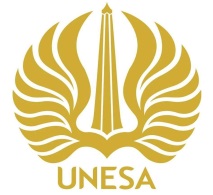 KATA PENGANTARPuji syukur kehadirat Tuhan Yang Maha Esa yang senantiasa memberikan rahmat, karunia dan hidayah-Nya kepada kita semua sehingga penulis dapat menyelesaikan pengembangan instrumen tes diagnostik ini. Instrumen tes diagnostik yang diberi nama “Instrumen Tes Diagnostik Four-Tier Multiple Choice (4TMC) pada Konsep Laju Reaksi” ini meliputi (1) kisi-kisi soal, (2) petunjuk pengerjaan soal dan soal four-tier multiple choice, (3) lembar jawaban, (4) kunci jawaban dan (5) pedoman interpretasi hasil. Instrumen Tes Diagnostik Four-Tier Multiple Choice (4TMC) pada Konsep Laju Reaksi yang telah dikembangkan dapat dimanfaatkan oleh guru untuk mengetahui pemahaman konsep peserta didik pada konsep laju reaksi sehingga dapat dijadikan acuan oleh guru untuk melakukan kegiatan pembelajaran yang sesuai dengan kebutuhan peserta didik.Penulis menyadari bahwa instrumen tes diagnostik ini masih jauh dari kata sempurna serta banyak kekurangan di dalamnya, untuk itu penulis sangat mengharapkan kritik dan saran yang bersifat objektif dan membangun untuk memperbaiki instrumen tes diagnostik. Surabaya,   21 Februari 2020PenulisDAFTAR ISIKata Pengantar	1Daftar Isi	2Kisi-Kisi Tes Diagnostik	3Tes Diagnostik Four-Tier Multiple Choice	37Lembar Jawaban	61Kunci Jawaban	62Pedoman Interpretasi Hasil	63KISI-KISI TES DIAGNOSTIK FOUR TIER MULTIPLE CHOICE (4TMC) UNTUK MENDETEKSI MISKONSEPSI SISWA PADA MATERI LAJU REAKSISatuan Pendidikan	: SMA (Sekolah Menengah Atas)Mata Pelajaran	: KimiaKelas/Semester	: XI / GanjilKompetensi Dasar	: 3.6 Menjelaskan faktor-faktor yang memengaruhi laju reaksi menggunakan teori tumbukanPokok Bahasan	: Pengaruh faktor konsentrasi, suhu, luas permukaan dan katalis terhadap laju reaksiBentuk Soal	: Tertutup / pilihan gandaDaftar pustakaButhelezi, Thandi., Dingrando, Laurel & Hainen, Nicholas. 2013. Chemistry: Matter and Change. USA: Glencoe ScienceChang, Raymond. 1998. Chemistry Sixth Edition. USA: McGraw-Hill. Purba, Michael & Sunardi. 2012. Kimia untuk SMA/MA kelas XI. Jakarta: ErlanggaIsti, Ukhti. 2012. Faktor-faktor yang Mempengaruhi Laju Reaksi. Diakses pada 29 Agustus 2019 melalui https://lajureaksi.wordpress.com/2012/02/03/laju-reaksi/Sovia, Eka. 2011. Laju Reaksi. Diakses pada 8 Oktober 2019 melalui https://wikenovi.wordpress.com/kimia-kelas-xi-2/549-2/TES DIAGNOSTIK FOUR TIER MULTIPLE CHOICE (4TMC) UNTUK MENDETEKSI MISKONSEPSI SISWA PADA KONSEP LAJU REAKSINama		:Kelas		:No Presensi	:Petunjuk pengisian tes:Pengisian tes ini tidak berpengaruh terhadap nilai anda pada mata pelajaran tertentu di masa yang akan datang, karena semata-mata hanya untuk kepentingan ilmiahMohon anda menjawab dengan jujur, tanpa adanya paksaan ataupun pengaruh pihak lainBerilah jawaban anda pada tempat yang telah disediakanBerikut ini adalah pernyataan yang benar mengenai pengaruh konsentrasi terhadap laju reaksi, yaitu?Semakin besar konsentrasi maka laju reaksi meningkatSemakin besar konsentrasi maka laju reaksi menurunSemakin kecil konsentrasi maka laju reaksi meningkatSemakin besar atau kecil konsentrasi, keduanya menurunkan laju reaksiSemakin besar atau kecil konsentrasi, keduanya sama-sama tidak memengaruhi laju reaksiApakah anda yakin dengan jawaban anda?YakinTidak yakinBerikan alasan anda!Semakin besar konsentrasi maka jumlah partikel yang terlibat dalam suatu reaksi juga semakin banyak sehingga kemungkinan terjadinya tumbukan efektif semakin besar dan laju reaksi menurunSemakin besar konsentrasi maka jumlah partikel yang terlibat dalam suatu reaksi juga semakin sedikit sehingga kemungkinan terjadinya tumbukan efektif semakin besar dan laju reaksi meningkatSemakin besar konsentrasi maka jumlah partikel yang terlibat dalam suatu reaksi juga semakin banyak sehingga kemungkinan terjadinya tumbukan efektif semakin besar dan laju reaksi meningkatSemakin kecil konsentrasi maka jumlah partikel yang terlibat dalam suatu reaksi juga semakin banyak sehingga kemungkinan terjadinya tumbukan efektif semakin besar dan laju reaksi meningkatSemakin kecil konsentrasi maka jumlah partikel yang terlibat dalam suatu reaksi juga semakin banyak sehingga kemungkinan terjadinya tumbukan efektif semakin besar dan laju reaksi menurunApakah anda yakin dengan alasan anda?YakinTidak yakinBerikut ini adalah pernyataan yang benar mengenai pengaruh konsentrasi terhadap tumbukan yang terjadi antar partikel, yaitu?Semakin kecil konsentrasi maka tumbukan efektif yang terjadi antar partikel semakin besarSemakin besar konsentrasi maka tumbukan efektif yang terjadi antar partikel semakin besarSemakin besar konsentrasi maka tumbukan efektif yang terjadi antar partikel semakin kecilSemakin besar maupun kecil konsentrasi, keduanya mengakibatkan tumbukan efektif yang terjadi antar partikel semakin besarSemakin besar maupun kecil konsentrasi, keduanya tidak memengaruhi tumbukan efektif yang terjadi antar partikelApakah anda yakin dengan jawaban anda?YakinTidak yakinBerikan alasan anda!Semakin besar konsentrasi maka jumlah partikel yang terlibat dalam suatu reaksi juga semakin sedikit sehingga kemungkinan terjadinya tumbukan efektif semakin besar Semakin kecil konsentrasi maka jumlah partikel yang terlibat dalam suatu reaksi juga semakin banyak sehingga kemungkinan terjadinya tumbukan efektif semakin besar Semakin besar konsentrasi maka jumlah partikel yang terlibat dalam suatu reaksi juga semakin banyak sehingga kemungkinan terjadinya tumbukan efektif semakin besarSemakin besar konsentrasi maka jumlah partikel yang terlibat dalam suatu reaksi juga semakin banyak sehingga kemungkinan terjadinya tumbukan efektif semakin kecilSemakin kecil konsentrasi maka jumlah partikel yang terlibat dalam suatu reaksi juga semakin banyak sehingga kemungkinan terjadinya tumbukan efektif semakin kecilApakah anda yakin dengan alasan anda?YakinTidak yakinPerhatikan ilustrasi dari kerapatan dua larutan di bawah ini!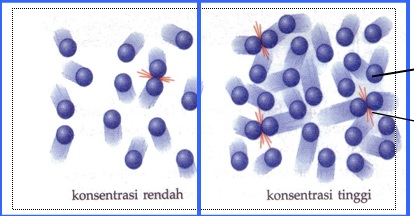                 Larutan a      		     Larutan b               (Sovia, 2011)Berikut ini adalah pernyataan yang benar mengenai hubungan antara konsentrasi suatu larutan dengan kerapatan antar partikel, yaitu?Larutan “b” memiliki konsentrasi yang lebih tinggi dari pada larutan “a” karena susunan partikel yang lebih renggangLarutan “b” memiliki konsentrasi yang lebih rendah dari pada larutan “a” karena susunan partikel yang lebih rapatLarutan “b” memiliki konsentrasi yang lebih tinggi dari pada larutan “a” karena susunan partikel yang lebih rapatLarutan “a” memiliki konsentrasi yang lebih tinggi dari pada larutan “b” karena susunan partikel yang lebih rapatLarutan “a” memiliki konsentrasi yang lebih rendah dari pada larutan “b” karena susunan partikel yang lebih rapatApakah anda yakin dengan jawaban anda?YakinTidak yakinBerikan alasan anda!Semakin rendah konsentrasi suatu zat maka partikel-partikelnya tersusun lebih rapat Semakin tinggi konsentrasi suatu zat maka partikel-partikelnya tersusun lebih renggangSemakin tinggi konsentrasi suatu zat maka partikel-partikelnya tersusun lebih rapatRendah maupun tinggi konsentrasi suatu zat maka partikel-partikelnya tersusun lebih rapatRendah maupun tinggi konsentrasi suatu zat tidak memengaruhi susunan partikel-partikelnyaApakah anda yakin dengan alasan anda?YakinTidak yakinLogam magnesium direaksikan dengan asam klorida menurut persamaan reaksiMg (s) + 2HCl (aq)  MgCl2 (aq) + H2 (g) Dilakukan berulang-ulang sesuai dengan tabel percobaan berikutUrutan reaksi antara pita magnesium dengan asam klorida dari yang paling cepat ke yang paling lambat adalah?1-2-32-3-13-1-23-2-11-3-2Apakah anda yakin dengan jawaban anda?YakinTidak yakinBerikan alasan anda!Semakin besar konsentrasi maka jumlah partikel yang terlibat dalam suatu reaksi juga semakin sedikit sehingga kemungkinan terjadinya tumbukan efektif semakin besar Semakin kecil konsentrasi maka jumlah partikel yang terlibat dalam suatu reaksi juga semakin banyak sehingga kemungkinan terjadinya tumbukan efektif semakin besar Semakin kecil konsentrasi maka jumlah partikel yang terlibat dalam suatu reaksi juga semakin banyak sehingga kemungkinan terjadinya tumbukan efektif semakin kecilSemakin besar konsentrasi maka jumlah partikel yang terlibat dalam suatu reaksi juga semakin banyak sehingga kemungkinan terjadinya tumbukan efektif semakin besarSemakin besar konsentrasi maka jumlah partikel yang terlibat dalam suatu reaksi juga semakin banyak sehingga kemungkinan terjadinya tumbukan efektif semakin kecilApakah anda yakin dengan alasan anda?YakinTidak yakinBerikut adalah ilustrasi partikel dari dua zat yang bereaksi    (Chang, 1998)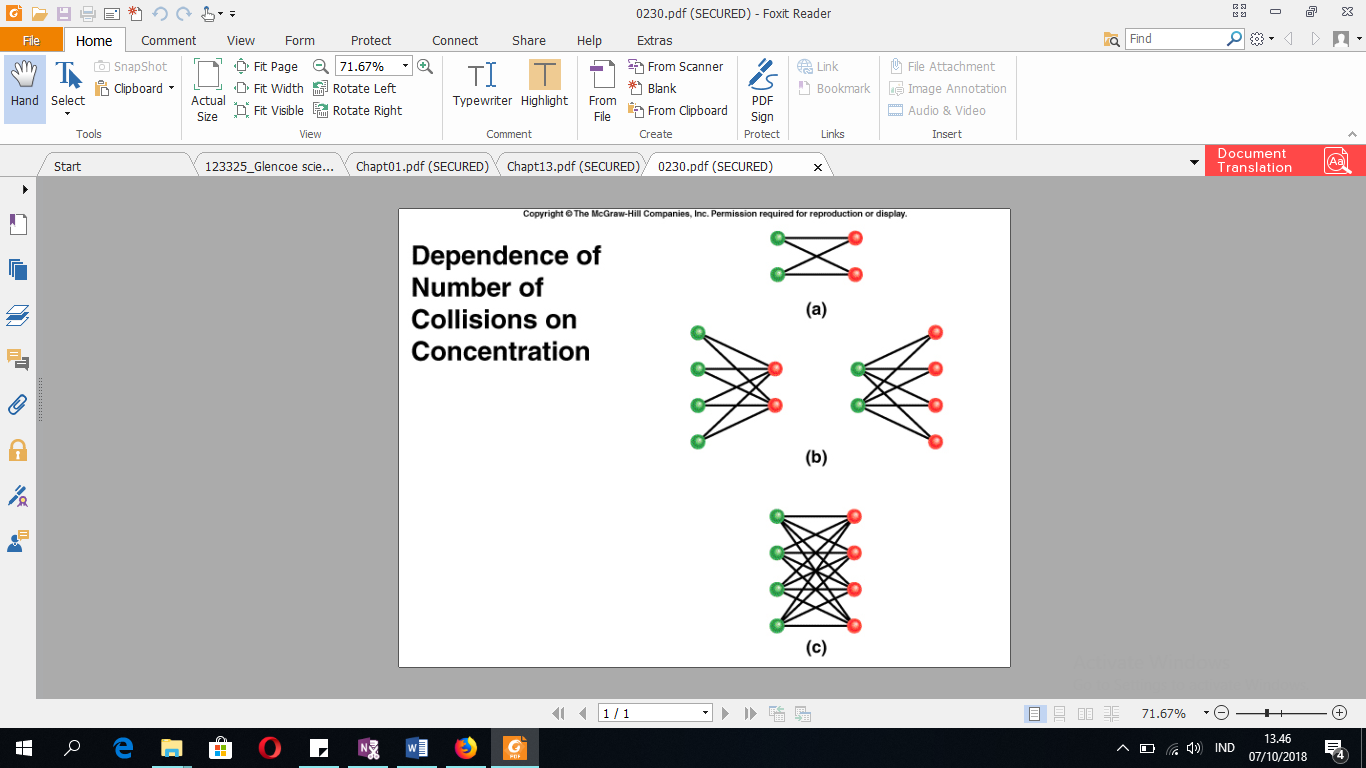 Analisislah isi gambar tersebut!Gambar (b) memiliki konsentrasi reaksi yang lebih besar dari pada gambar (a), maka kemungkinan tumbukan akan lebih banyak dari pada gambar (a) yaitu 16:4Gambar (b) memiliki konsentrasi reaksi yang lebih besar dari pada gambar (a), maka kemungkinan tumbukan akan lebih sedikit dari pada gambar (a) yaitu 4:16Gambar (b) memiliki konsentrasi reaksi yang lebih kecil dari pada gambar (a), maka kemungkinan tumbukan akan lebih banyak dari pada gambar (a) yaitu 16:4Gambar (b) memiliki konsentrasi reaksi yang lebih kecil dari pada gambar (a), maka kemungkinan tumbukan akan lebih sedikit dari pada gambar (a) yaitu 4:16Gambar (b) memiliki konsentrasi reaksi yang sama dengan gambar (a), maka kemungkinan tumbukan akan lebih banyak pada gambar (a) yaitu 16:4Apakah anda yakin dengan jawaban anda?YakinTidak yakinBerikan alasan anda!Gambar (a) menunjukkan terdapat empat kemungkinan terjadinya tumbukan antara 2 partikel A dan 2 partikel B. Gambar (b) ketika jumlah partikel A dan B menjadi 2 kali lipat maka kemungkinan terjadinya tumbukan menjadi 16 tumbukan hal ini menunjukkan bahwa semakin besar konsentrasi maka semakin kecil pula kemungkinan terjadinya tumbukan antar partikel dan menyebabkan laju reaksi semakin cepatGambar (a) menunjukkan terdapat empat kemungkinan terjadinya tumbukan antara 2 partikel A dan 2 partikel B. Gambar (b) ketika jumlah partikel A dan B menjadi 2 kali lipat maka kemungkinan terjadinya tumbukan menjadi 16 tumbukan hal ini menunjukkan bahwa semakin besar konsentrasi maka semakin besar pula kemungkinan terjadinya tumbukan antar partikel dan menyebabkan laju reaksi semakin cepatGambar (a) menunjukkan terdapat empat kemungkinan terjadinya tumbukan antara 2 partikel A dan 2 partikel B. Gambar (b) ketika jumlah partikel A dan B menjadi 2 kali lipat maka kemungkinan terjadinya tumbukan menjadi 16 tumbukan hal ini menunjukkan bahwa semakin kecil konsentrasi maka semakin besar pula kemungkinan terjadinya tumbukan antar partikel dan menyebabkan laju reaksi semakin cepatGambar (a) menunjukkan terdapat empat kemungkinan terjadinya tumbukan antara 2 partikel A dan 2 partikel B. Gambar (b) ketika jumlah partikel A dan B menjadi 2 kali lipat maka kemungkinan terjadinya tumbukan menjadi 16 tumbukan hal ini menunjukkan bahwa semakin besar konsentrasi maka semakin kecil pula kemungkinan terjadinya tumbukan antar partikel dan menyebabkan laju reaksi semakin lambatGambar (a) menunjukkan terdapat empat kemungkinan terjadinya tumbukan antara 2 partikel A dan 2 partikel B. Gambar (b) ketika jumlah partikel A dan B menjadi 2 kali lipat maka kemungkinan terjadinya tumbukan menjadi 16 tumbukan hal ini menunjukkan bahwa semakin besar konsentrasi maka semakin besar pula kemungkinan terjadinya tumbukan antar partikel dan menyebabkan laju reaksi semakin lambatApakah anda yakin dengan alasan anda?YakinTidak yakinBerikut ini adalah pernyataan yang benar mengenai hubungan pengaruh suhu terhadap laju reaksi, yaitu?Peningkatan suhu dapat memperlambat laju reaksiPeningkatan suhu dapat mempercepat laju reaksiPenurunan suhu dapat mempercepat laju reaksiPeningkatan maupun penurunan suhu dapat mempercepat laju reaksiPeningkatan maupun penurunan suhu tidak memengaruhi laju reaksiApakah anda yakin dengan jawaban anda?YakinTidak yakinBerikan alasan anda!Penurunan suhu menyebabkan energi kinetik suatu partikel meningkat sehingga dapat melebihi energi aktivasi dan reaksi terjadi lebih cepatPeningkatan suhu menyebabkan energi kinetik suatu partikel menurun sehingga dapat melebihi energi aktivasi dan reaksi terjadi lebih cepatPeningkatan suhu menyebabkan energi kinetik suatu partikel menurun sehingga sama dengan energi aktivasi dan reaksi terjadi lebih cepatPeningkatan suhu menyebabkan energi kinetik suatu partikel meningkat sehingga sama energi aktivasi dan reaksi terjadi lebih lambatPeningkatan suhu menyebabkan energi kinetik suatu partikel meningkat sehingga dapat melebihi energi aktivasi dan reaksi terjadi lebih cepatApakah anda yakin dengan alasan anda?YakinTidak yakinBerikut ini adalah pernyataan yang benar mengenai hubungan pengaruh suhu terhadap energi kinetik dan laju reaksinya, yaitu?Semakin tinggi suhu, semakin besar energi kinetik sehingga lebih besar atau sama dengan energi aktivasi, dan laju reaksi semakin lambatSemakin tinggi suhu, semakin besar energi kinetik sehingga lebih besar atau sama dengan energi aktivasi, dan laju reaksi semakin cepatSemakin rendah suhu, semakin besar energi kinetik sehingga lebih besar atau sama dengan energi aktivasi, dan laju reaksi semakin cepatSemakin rendah suhu, semakin besar energi kinetik sehingga lebih kecil atau sama dengan energi aktivasi, dan laju reaksi semakin cepatSemakin rendah suhu, semakin besar energi kinetik sehingga lebih besar atau sama dengan energi aktivasi, dan laju reaksi semakin lambatApakah anda yakin dengan jawaban anda?YakinTidak yakinBerikan alasan anda!Peningkatan suhu menyebabkan energi gerak atau energi kinetik suatu partikel meningkat melebihi energi aktivasi suatu reaksi, hal ini menyebabkan kemungkinan terjadinya tumbukan efektif semakin besar jadi laju reaksi akan semakin lambatPeningkatan suhu menyebabkan energi gerak atau energi kinetik suatu partikel meningkat melebihi energi aktivasi suatu reaksi, hal ini menyebabkan kemungkinan terjadinya tumbukan efektif semakin besar jadi laju reaksi akan semakin cepatPeningkatan suhu menyebabkan energi gerak atau energi kinetik suatu partikel meningkat melebihi energi aktivasi suatu reaksi, hal ini menyebabkan kemungkinan terjadinya tumbukan efektif semakin kecil jadi laju reaksi akan semakin lambatPenurunan suhu menyebabkan energi gerak atau energi kinetik suatu partikel menurun hingga dibawah energi aktivasi suatu reaksi, hal ini menyebabkan kemungkinan terjadinya tumbukan efektif semakin besar jadi laju reaksi akan semakin cepatPenurunan suhu menyebabkan energi gerak atau energi kinetik suatu partikel meningkat melebihi energi aktivasi suatu reaksi, hal ini menyebabkan kemungkinan terjadinya tumbukan efektif semakin kecil jadi laju reaksi akan semakin lambatApakah anda yakin dengan alasan anda?YakinTidak yakinBerikut ini adalah pernyataan yang benar mengenai hubungan energi kinetik dengan tumbukan antar partikel dalam konteks pengaruh suhu terhadap laju reaksi, yaitu?Semakin rendah energi kinetik suatu partikel menyebabkan kemungkinan terjadinya tumbukan efektif semakin besar sehingga laju reaksi akan semakin cepatSemakin rendah energi kinetik suatu partikel menyebabkan kemungkinan terjadinya tumbukan efektif semakin kecil sehingga laju reaksi akan semakin cepatSemakin rendah energi kinetik suatu partikel menyebabkan kemungkinan terjadinya tumbukan efektif semakin besar sehingga laju reaksi akan semakin lambatSemakin tinggi energi kinetik suatu partikel menyebabkan kemungkinan terjadinya tumbukan efektif semakin besar sehingga laju reaksi akan semakin lambatSemakin tinggi energi kinetik suatu partikel menyebabkan kemungkinan terjadinya tumbukan efektif semakin besar sehingga laju reaksi akan semakin cepatApakah anda yakin dengan jawaban anda?YakinTidak yakinBerikan alasan anda!Peningkatan suhu menyebabkan energi gerak atau energi kinetik suatu partikel meningkat melebihi energi aktivasi suatu reaksi, hal ini menyebabkan kemungkinan terjadinya tumbukan efektif semakin besar jadi laju reaksi akan semakin cepatPeningkatan suhu menyebabkan energi gerak atau energi kinetik suatu partikel meningkat melebihi energi aktivasi suatu reaksi, hal ini menyebabkan kemungkinan terjadinya tumbukan efektif semakin besar jadi laju reaksi akan semakin lambatPeningkatan suhu menyebabkan energi gerak atau energi kinetik suatu partikel meningkat melebihi energi aktivasi suatu reaksi, hal ini menyebabkan kemungkinan terjadinya tumbukan efektif semakin kecil jadi laju reaksi akan semakin lambatPenurunan suhu menyebabkan energi gerak atau energi kinetik suatu partikel menurun hingga dibawah energi aktivasi suatu reaksi, hal ini menyebabkan kemungkinan terjadinya tumbukan efektif semakin besar jadi laju reaksi akan semakin cepatPenurunan suhu menyebabkan energi gerak atau energi kinetik suatu partikel meningkat melebihi energi aktivasi suatu reaksi, hal ini menyebabkan kemungkinan terjadinya tumbukan efektif semakin kecil jadi laju reaksi akan semakin lambatApakah anda yakin dengan alasan anda?YakinTidak yakinBerikut adalah grafik antara jumlah partikel dan energi tumbukan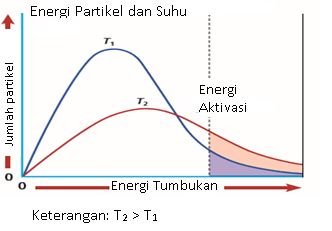                                          			   (Buthelezi, et al., 2013) Analisislah isi grafik tersebut!Pada saat T2 > T1 yaitu memiliki energi tumbukan yang lebih besar dan dapat dengan cepat mencapai energi aktivasi untuk kemudian bereaksi. Hal ini berarti pada suhu yang tinggi maka semakin cepat bereaksiPada saat T2 > T1 yaitu memiliki energi tumbukan yang lebih kecil dan dapat dengan cepat mencapai energi aktivasi untuk kemudian bereaksi. Hal ini berarti pada suhu yang tinggi maka semakin lambat bereaksiPada saat T2 > T1 yaitu memiliki energi tumbukan yang lebih kecil dan membutuhkan waktu lama untuk mencapai energi aktivasi untuk kemudian bereaksi. Hal ini berarti pada suhu yang tinggi maka semakin cepat bereaksiPada saat T1 > T2 yaitu memiliki energi tumbukan yang lebih besar dan dapat dengan cepat mencapai energi aktivasi untuk kemudian bereaksi. Hal ini berarti pada suhu yang tinggi maka semakin cepat bereaksiPada saat T1 > T2 yaitu memiliki energi tumbukan yang lebih besar dan dapat dengan cepat mencapai energi aktivasi untuk kemudian bereaksi. Hal ini berarti pada suhu yang tinggi maka semakin lambat bereaksiApakah anda yakin dengan jawaban anda?YakinTidak yakinBerikan alasan anda!Peningkatan suhu menyebabkan energi gerak atau energi kinetik suatu partikel meningkat melebihi energi aktivasi suatu reaksi, hal ini menyebabkan kemungkinan terjadinya tumbukan efektif semakin besar jadi laju reaksi akan semakin lambatPeningkatan suhu menyebabkan energi gerak atau energi kinetik suatu partikel meningkat melebihi energi aktivasi suatu reaksi, hal ini menyebabkan kemungkinan terjadinya tumbukan efektif semakin kecil jadi laju reaksi akan semakin lambatPeningkatan suhu menyebabkan energi gerak atau energi kinetik suatu partikel meningkat melebihi energi aktivasi suatu reaksi, hal ini menyebabkan kemungkinan terjadinya tumbukan efektif semakin besar jadi laju reaksi akan semakin cepatPenurunan suhu menyebabkan energi gerak atau energi kinetik suatu partikel menurun hingga dibawah energi aktivasi suatu reaksi, hal ini menyebabkan kemungkinan terjadinya tumbukan efektif semakin besar jadi laju reaksi akan semakin cepatPenurunan suhu menyebabkan energi gerak atau energi kinetik suatu partikel meningkat melebihi energi aktivasi suatu reaksi, hal ini menyebabkan kemungkinan terjadinya tumbukan efektif semakin kecil jadi laju reaksi akan semakin lambatApakah anda yakin dengan alasan anda?YakinTidak yakinNatrium tiosulfat direaksikan dengan asam klorida menurut persamaan reaksi:Na2SO3 (aq) + 2HCl (aq)  2NaCl (s) + H2O (l) + SO2 (g)Dilakukan berulang-ulang sesuai dengan tabel percobaan berikutUrutan reaksi antara Na2SO3 dengan HCl dari yang paling cepat ke yang paling lambat adalah?1-2-32-3-13-1-23-2-11-3-2Apakah anda yakin dengan jawaban anda?YakinTidak yakinBerikan alasan anda!Peningkatan suhu menyebabkan energi gerak atau energi kinetik suatu partikel meningkat melebihi energi aktivasi suatu reaksi, hal ini menyebabkan kemungkinan terjadinya tumbukan efektif semakin besar jadi laju reaksi akan semakin lambatPeningkatan suhu menyebabkan energi gerak atau energi kinetik suatu partikel meningkat melebihi energi aktivasi suatu reaksi, hal ini menyebabkan kemungkinan terjadinya tumbukan efektif semakin kecil jadi laju reaksi akan semakin lambatPeningkatan suhu menyebabkan energi gerak atau energi kinetik suatu partikel meningkat melebihi energi aktivasi suatu reaksi, hal ini menyebabkan kemungkinan terjadinya tumbukan efektif semakin besar jadi laju reaksi akan semakin cepatPenurunan suhu menyebabkan energi gerak atau energi kinetik suatu partikel menurun hingga dibawah energi aktivasi suatu reaksi, hal ini menyebabkan kemungkinan terjadinya tumbukan efektif semakin besar jadi laju reaksi akan semakin cepatPenurunan suhu menyebabkan energi gerak atau energi kinetik suatu partikel meningkat melebihi energi aktivasi suatu reaksi, hal ini menyebabkan kemungkinan terjadinya tumbukan efektif semakin kecil jadi laju reaksi akan semakin lambatApakah anda yakin dengan alasan anda?YakinTidak yakinBerikut ini adalah pernyataan yang benar mengenai hubungan pengaruh bentuk zat terhadap luas permukaan  bidang sentuh, yaitu?Pada jumlah massa yang sama, bentuk zat yang lebih kecil memiliki jumlah total luas permukaan bidang sentuh yang lebih kecil dari pada bentuk zat yang lebih besarPada jumlah massa yang sama, bentuk zat yang lebih kecil memiliki jumlah total luas permukaan bidang sentuh yang lebih besar dari pada bentuk zat yang lebih besarPada jumlah massa yang sama, bentuk zat yang lebih besar memiliki jumlah total luas permukaan bidang sentuh yang lebih besar dari pada bentuk zat yang lebih kecilPada jumlah massa yang sama, bentuk zat yang lebih kecil memiliki jumlah total luas permukaan bidang sentuh yang sama besar dengan bentuk zat yang lebih besarPada jumlah massa yang sama, bentuk zat yang lebih besar maupun lebih kecil tidak memengaruhi luas permukaan bidang sentuhnyaApakah anda yakin dengan jawaban anda?YakinTidak yakinBerikan alasan anda!Pada jumlah massa yang sama, bentuk zat yang lebih besar memiliki jumlah total luas permukaan bidang sentuh yang besar karena partikelnya tidak dibagi-bagi memiliki luas permukaan yang lebih besarPada jumlah massa yang sama, bentuk zat yang lebih besar memiliki jumlah total luas permukaan bidang sentuh yang kecil karena partikelnya dibagi-bagi dan masing-masing memiliki luas permukaan yang apabila dijumlah akan lebih besarPada jumlah massa yang sama, bentuk zat yang lebih besar memiliki jumlah total luas permukaan bidang sentuh yang besar karena partikelnya tidak dibagi-bagi dan memiliki luas permukaan yang lebih kecilPada jumlah massa yang sama, bentuk zat yang lebih kecil memiliki jumlah total luas permukaan bidang sentuh yang besar karena partikelnya dibagi-bagi dan masing-masing memiliki luas permukaan yang apabila dijumlah akan lebih kecilPada jumlah massa yang sama, bentuk zat yang lebih kecil memiliki jumlah total luas permukaan bidang sentuh yang besar karena partikelnya dibagi-bagi dan masing-masing memiliki luas permukaan yang apabila dijumlah akan lebih besarApakah anda yakin dengan alasan anda?YakinTidak yakinBerikut ini adalah pernyataan yang benar mengenai hubungan pengaruh luas permukaan bidang sentuh terhadap laju reaksi, yaitu?Semakin besar luas permukaan bidang sentuh maka laju reaksi meningkatSemakin besar luas permukaan bidang sentuh maka laju reaksi menurunSemakin kecil luas permukaan bidang sentuh maka laju reaksi meningkatSemakin besar maupun kecil luas permukaan bidang sentuh maka laju reaksi meningkatLuas permukaan bidang sentuh tidak memengaruhi laju reaksiApakah anda yakin dengan jawaban anda?YakinTidak yakinBerikan alasan anda!Suatu reaksi akan dapat terjadi ketika terjadi tumbukan efektif artinya terdapat kontak antar partikel yang bereaksi sehingga luas permukaan bidang sentuh juga dapat memengaruhi laju reaksi. Semakin kecil luas permukaan bidang sentuh maka semakin besar kemungkinan terjadinya tumbukan efektif dan laju reaksi akan semakin cepatSuatu reaksi akan dapat terjadi ketika terjadi tumbukan efektif artinya terdapat kontak antar partikel yang bereaksi sehingga luas permukaan bidang sentuh juga dapat memengaruhi laju reaksi. Semakin kecil luas permukaan bidang sentuh maka semakin kecil kemungkinan terjadinya tumbukan efektif dan laju reaksi akan semakin cepatSuatu reaksi akan dapat terjadi ketika terjadi tumbukan efektif artinya terdapat kontak antar partikel yang bereaksi sehingga luas permukaan bidang sentuh juga dapat memengaruhi laju reaksi. Semakin besar luas permukaan bidang sentuh maka semakin besar kemungkinan terjadinya tumbukan efektif dan laju reaksi akan semakin cepatSuatu reaksi akan dapat terjadi ketika terjadi tumbukan efektif artinya terdapat kontak antar partikel yang bereaksi sehingga luas permukaan bidang sentuh juga dapat memengaruhi laju reaksi. Semakin besar luas permukaan bidang sentuh maka semakin besar kemungkinan terjadinya tumbukan efektif dan laju reaksi akan semakin lambatSuatu reaksi akan dapat terjadi ketika terjadi tumbukan efektif artinya terdapat kontak antar partikel yang bereaksi sehingga luas permukaan bidang sentuh juga dapat memengaruhi laju reaksi. Semakin besar luas permukaan bidang sentuh maka semakin kecil kemungkinan terjadinya tumbukan efektif dan laju reaksi akan semakin lambatApakah anda yakin dengan alasan anda?	YakinTidak yakinKalsium karbonat direaksikan dengan asam klorida menurut persamaan reaksiCaCO3 (s) + 2HCl (aq)  CaCl2 (aq) + CO2 (g) + H2O (l)Dilakukan berulang-ulang sesuai dengan tabel percobaan berikutUrutan reaksi antara CaCO3 dengan HCl dari yang paling lambat ke yang paling cepat adalah?1-2-32-3-13-1-23-2-11-3-2Apakah anda yakin dengan jawaban anda?YakinTidak yakinBerikan alasan anda!Ukuran partikel serbuk CaCO3 paling kecil, tetapi total luas permukaannya paling besar sehingga memungkinkan terjadinya peningkatkan frekuensi tumbukan efektif dan laju reaksi semakin cepatUkuran partikel serbuk CaCO3 paling kecil dan total luas permukaannya paling kecil sehingga memungkinkan terjadinya peningkatkan frekuensi tumbukan efektif dan laju reaksi semakin cepatUkuran partikel serbuk CaCO3 paling besar, tetapi total luas permukaannya paling kecil sehingga memungkinkan terjadinya peningkatkan frekuensi tumbukan efektif dan laju reaksi semakin cepatUkuran partikel serbuk CaCO3 paling besar dan total luas permukaannya paling besar sehingga memungkinkan terjadinya peningkatkan frekuensi tumbukan efektif dan laju reaksi semakin cepatUkuran partikel serbuk CaCO3 paling kecil, tetapi total luas permukaannya paling besar sehingga memungkinkan terjadinya peningkatkan frekuensi tumbukan efektif dan laju reaksi semakin lambatApakah anda yakin dengan alasan anda?YakinTidak yakinBerikut adalah grafik antara jumlah gas dan waktu yang dihasilkan dari reaksi CaCO3 dengan HCl(Purba & Sunardi, 2012)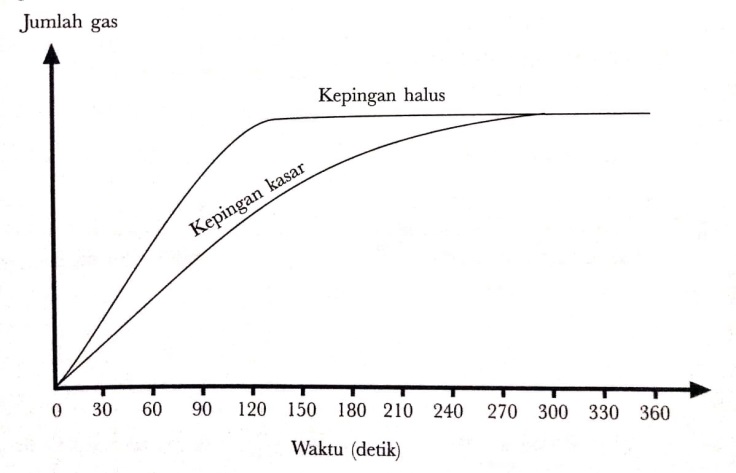 Analisislah isi grafik tersebut!Kepingan CaCO3 yang lebih halus menghasilkan kurva dengan gradien pada awal reaksi yang lebih besar. Dalam menghasilkan jumlah gas yang sama, reaksi CaCO3 yang lebih halus menghasilkan gas setelah 120 detik sedangkan reaksi CaCO3 yang lebih kasar menghasilkan gas setelah waktu yang lebih lama yaitu 300 detikKepingan CaCO3 yang lebih halus menghasilkan kurva dengan gradien pada awal reaksi yang lebih besar. Dalam menghasilkan jumlah gas yang sama, reaksi CaCO3 yang lebih halus menghasilkan gas setelah 300 detik sedangkan reaksi CaCO3 yang lebih kasar menghasilkan gas setelah waktu yang lebih lama yaitu 120 detikKepingan CaCO3 yang lebih halus menghasilkan kurva dengan gradien pada awal reaksi yang lebih kecil. Dalam menghasilkan jumlah gas yang sama, reaksi CaCO3 yang lebih halus menghasilkan gas setelah 120 detik sedangkan reaksi CaCO3 yang lebih kasar menghasilkan gas setelah waktu yang lebih lama yaitu 300 detikKepingan CaCO3 yang lebih halus menghasilkan kurva dengan gradien pada awal reaksi yang lebih kecil. Dalam menghasilkan jumlah gas yang sama, reaksi CaCO3 yang lebih halus menghasilkan gas setelah 300 detik sedangkan reaksi CaCO3 yang lebih kasar menghasilkan gas setelah waktu yang lebih lama yaitu 120 detikKepingan CaCO3 yang lebih halus menghasilkan kurva dengan gradien pada awal reaksi yang lebih besar. Dalam menghasilkan jumlah gas yang sama, reaksi CaCO3 yang lebih kasar menghasilkan gas setelah 120 detik sedangkan reaksi CaCO3 yang lebih halus menghasilkan gas setelah waktu yang lebih lama yaitu 300 detikApakah anda yakin dengan jawaban anda?YakinTidak yakinBerikan alasan anda!Ukuran partikel CaCO3 yang halus memiliki total luas permukaan yang paling kecil sehingga memungkinkan terjadinya peningkatkan frekuensi tumbukan efektif dan laju reaksi semakin cepatUkuran partikel CaCO3 yang halus memiliki total luas permukaan yang paling besar sehingga memungkinkan terjadinya peningkatkan frekuensi tumbukan efektif dan laju reaksi semakin cepatUkuran partikel CaCO3 yang halus memiliki total luas permukaan yang paling kecil sehingga memungkinkan terjadinya penurunan frekuensi tumbukan efektif dan laju reaksi semakin cepatUkuran partikel CaCO3 yang halus memiliki total luas permukaan yang paling besar sehingga memungkinkan terjadinya peningkatkan frekuensi tumbukan efektif dan laju reaksi semakin lambatUkuran partikel CaCO3 yang halus memiliki total luas permukaan yang paling kecil sehingga memungkinkan terjadinya peningkatkan frekuensi tumbukan efektif dan laju reaksi semakin lambatApakah anda yakin dengan alasan anda?YakinTidak yakinBerikut adalah ilustrasi keadaan reaksi antara berbagai logam Mg dengan bentuk yang berbeda dan massa yang sama,  direaksikan dengan 25 mL HCl 1 M                (Isti, 2012)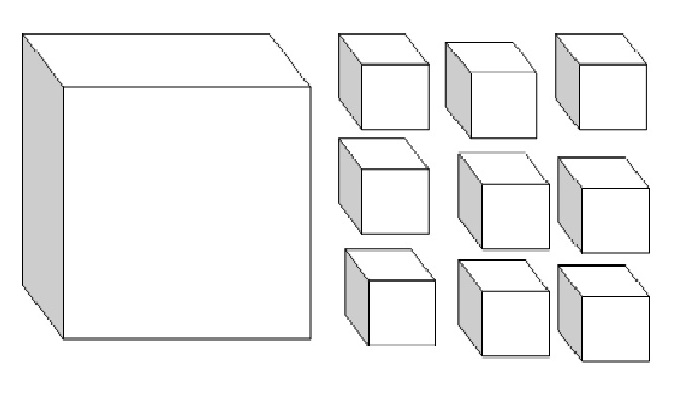                              (b)Analisislah isi gambar tersebut!Logam Mg pada gambar (a) bereaksi dengan HCl lebih cepat dari pada logam Mg pada gambar (b)Logam Mg pada gambar (a) bereaksi dengan HCl lebih lambat dari pada logam Mg pada gambar (b)Logam Mg pada gambar (b) bereaksi dengan HCl lebih lambat dari pada logam Mg pada gambar (a)Logam Mg pada gambar (a) dan (b) bereaksi dengan HCl sama cepatnya Logam Mg pada gambar (a) dan (b) tidak memengaruhi laju reaksi dengan HCl Apakah anda yakin dengan jawaban anda?YakinTidak yakinBerikan alasan anda!Logam Mg pada gambar (a) memiliki total luas permukaan bidang sentuh yang lebih besar dari pada logam Mg pada gambar (b) sehingga memungkinkan terjadinya peningkatkan frekuensi tumbukan efektif dan laju reaksi semakin cepatLogam Mg pada gambar (a) memiliki total luas permukaan bidang sentuh yang lebih kecil dari pada logam Mg pada gambar (b) sehingga memungkinkan terjadinya penurunan frekuensi tumbukan efektif dan laju reaksi semakin lambatLogam Mg pada gambar (a) memiliki total luas permukaan bidang sentuh yang lebih kecil dari pada logam Mg pada gambar (b) sehingga memungkinkan terjadinya penurunan frekuensi tumbukan efektif dan laju reaksi semakin cepatLogam Mg pada gambar (a) memiliki total luas permukaan bidang sentuh yang lebih kecil dari pada logam Mg pada gambar (b) sehingga memungkinkan terjadinya peningkatkan frekuensi tumbukan efektif dan laju reaksi semakin lambatLogam Mg pada gambar (a) memiliki total luas permukaan bidang sentuh yang lebih kecil dari pada logam Mg pada gambar (b) sehingga memungkinkan terjadinya peningkatkan frekuensi tumbukan efektif dan laju reaksi semakin cepatApakah anda yakin dengan alasan anda?YakinTidak yakinBerikut ini adalah pernyataan yang benar mengenai hubungan pengaruh penambahan katalis terhadap energi aktivasi suatu reaksi, yaitu?Penambahan katalis dapat menurunkan energi aktivasiPenambahan katalis dapat meningkatkan energi aktivasiPenambahan katalis dapat menurunkan energi kinetikPenambahan katalis dapat meningkatkan energi kinetikPenambahan katalis tidak memengaruhi energi aktivasiApakah anda yakin dengan jawaban anda?YakinTidak yakinBerikan alasan anda!Dalam suatu reaksi katalis katalis bekerja dengan cara mencarikan mekanisme reaksi lain yang membutuhkan energi aktivasi (Ea) yang lebih tinggi dari pada reaksi pada umumnya. Pada akhir reaksi, katalis akan terbentuk kembaliDalam suatu reaksi katalis katalis bekerja dengan cara mencarikan mekanisme reaksi lain yang membutuhkan energi aktivasi (Ea) yang lebih rendah dari pada reaksi pada umumnya. Pada akhir reaksi, katalis akan terbentuk kembaliDalam suatu reaksi katalis katalis bekerja dengan cara mencarikan mekanisme reaksi lain yang membutuhkan energi kinetik yang lebih rendah dari pada reaksi pada umumnya. Pada akhir reaksi, katalis akan terbentuk kembaliDalam suatu reaksi katalis katalis bekerja dengan cara mencarikan mekanisme reaksi lain yang membutuhkan energi kinetik yang lebih tinggi dari pada reaksi pada umumnya. Pada akhir reaksi, katalis akan terbentuk kembaliDalam suatu reaksi katalis katalis bekerja dengan cara mencarikan mekanisme reaksi lain yang membutuhkan energi aktivasi (Ea) dan energi kinetik yang lebih rendah dari pada reaksi pada umumnya. Pada akhir reaksi, katalis akan terbentuk kembaliApakah anda yakin dengan alasan anda!YakinTidak yakinBerikut ini adalah pernyataan yang benar mengenai hubungan pengaruh energi aktivasi karena penambahan katalis terhadap laju reaksi, yaitu?Energi aktivasi yang rendah dapat mempercepat terjadinya reaksiEnergi aktivasi yang rendah dapat memperlambat terjadinya reaksiEnergi aktivasi yang tinggi dapat mempercepat terjadinya reaksiEnergi aktivasi yang rendah maupun tinggi dapat mempercepat terjadinya reaksiEnergi aktivasi tidak dapat memengaruhi terjadinya reaksiApakah anda yakin dengan jawaban anda?YakinTidak yakinBerikan alasan anda!Energi aktivasi merupakan energi minimum yang diperlukan untuk terjadinya suatu reaksi. Penambahan katalis mengakibatkan energi aktivasinya rendah sehingga akan lebih lama untuk terjadinya suatu reaksi atau laju reaksi semakin cepatEnergi aktivasi merupakan energi minimum yang diperlukan untuk terjadinya suatu reaksi. Penambahan katalis mengakibatkan energi aktivasinya rendah sehingga akan lebih lama untuk terjadinya suatu reaksi atau laju reaksi semakin lambatEnergi aktivasi merupakan energi minimum yang diperlukan untuk terjadinya suatu reaksi. Penambahan katalis mengakibatkan energi aktivasinya tinggi sehingga akan lebih cepat untuk terjadinya suatu reaksi atau laju reaksi semakin cepatEnergi aktivasi merupakan energi minimum yang diperlukan untuk terjadinya suatu reaksi. Penambahan katalis mengakibatkan energi aktivasinya tinggi sehingga akan lebih lama untuk terjadinya suatu reaksi atau laju reaksi semakin cepatEnergi aktivasi merupakan energi minimum yang diperlukan untuk terjadinya suatu reaksi. Penambahan katalis mengakibatkan energi aktivasinya rendah sehingga akan lebih cepat untuk terjadinya suatu reaksi atau laju reaksi semakin cepatApakah anda yakin dengan alasan anda?YakinTidak yakinBerikut ini adalah klasifikasi katalis berdasarkan fungsinya, yaitu?Katalis homogen dan katalis heterogenKatalis homogen dan katalis aktivatorKatalis aktivator dan katalis inhibitorKatalis heterogen dan katalis inhibitorKatalis heterogen dan biokatalisApakah anda yakin dengan jawaban anda?YakinTidak yakinBerikan alasan anda!Katalis aktivator: katalis yang berfungsi mempercepat laju reaksi dan katalis inhibitor: katalis yang dapat memperlambat laju reaksiKatalis aktivator: katalis yang berfungsi memperlambat laju reaksi dan katalis inhibitor: katalis yang dapat mempercepat laju reaksiKatalis homogen: katalis yang sefase dengan zat yang dikatalisis dan katalis heterogen: katalis yang berbeda fase dengan zat yang dikatalisisKatalis homogen: katalis yang berbeda fase dengan zat yang dikatalisis dan katalis heterogen: katalis yang satu fase dengan zat yang dikatalisisKatalis homogen: katalis yang berbeda fase dengan zat yang dikatalisis dan katalis inhibitor: katalis yang dapat mempercepat laju reaksiApakah anda yakin dengan alasan anda?YakinTidak yakinBerikut ini adalah pernyataan yang benar mengenai macam-macam penambahan katalis, kecuali?Penambahan larutan Besi (III) klorida (FeCl3) terhadap penguraian larutan hidrogen peroksida (H2O2)Penambahan serbuk besi pada reaksi pembuatan ammonia (proses Haber)Penambahan Vanadium (V) oksida (V2O5) pada pembuatan asam sulfat (proses kontak)Aktivitas enzim amilase dalam mengubah amilum menjadi glukosa pada mulutPenambahan glukosa untuk mempercepat proses fermentasi tapeApakah anda yakin dengan jawaban anda?YakinTidak yakinBerikan alasan anda!Reaksi-reaksi tersebut berlangsung sangat cepat sehingga praktis tidak teramati. Penambahan katalis-katalis tersebut dapat memperlambat laju reaksi sehingga dapat teramati dan efisiensi dalam proses industriReaksi-reaksi tersebut berlangsung sangat cepat sehingga praktis tidak teramati. Penambahan katalis-katalis tersebut dapat mempercepat laju reaksi sehingga dapat teramati dan efisiensi dalam proses industriReaksi-reaksi tersebut berlangsung sangat lambat sehingga praktis tidak teramati. Penambahan katalis-katalis tersebut dapat memperlambat laju reaksi sehingga dapat teramati dan efisiensi dalam proses industriReaksi-reaksi tersebut berlangsung sangat lambat sehingga praktis tidak teramati. Penambahan katalis-katalis tersebut dapat mempercepat laju reaksi sehingga dapat teramati dan efisiensi dalam proses industriReaksi-reaksi tersebut berlangsung sangat lambat sehingga praktis tidak teramati. Penambahan katalis-katalis tersebut tidak memengaruhi laju reaksinyaApakah anda yakin dengan alasan anda?Yakin Tidak yakinBerikut adalah grafik tahapan reaksi terhadap energi yang dibutuhkan.(Buthelezi, et al., 2013) Analisislah isi grafik tersebut!Reaksi dengan jalur merah merupakan reaksi dengan penambahan katalis yang membutuhkan energi aktivasi yang lebih tinggi dari pada reaksi dengan jalur biru yang merupakan reaksi dengan penambahan katalis. Dengan energi aktivasi yang lebih rendah, maka laju reaksi akan semakin cepatReaksi dengan jalur merah merupakan reaksi dengan penambahan katalis yang membutuhkan energi aktivasi yang lebih rendah dari pada reaksi dengan jalur biru yang merupakan reaksi dengan penambahan katalis. Dengan energi aktivasi yang lebih rendah, maka laju reaksi akan semakin lambatReaksi dengan jalur merah merupakan reaksi tanpa penambahan katalis yang membutuhkan energi aktivasi yang lebih rendah dari pada reaksi dengan jalur biru yang merupakan reaksi dengan penambahan katalis. Dengan energi aktivasi yang lebih rendah, maka laju reaksi akan semakin cepatReaksi dengan jalur merah merupakan reaksi tanpa penambahan katalis yang membutuhkan energi aktivasi yang lebih tinggi dari pada reaksi dengan jalur biru yang merupakan reaksi dengan penambahan katalis. Dengan energi aktivasi yang lebih rendah, maka laju reaksi akan semakin cepatReaksi dengan jalur merah merupakan reaksi tanpa penambahan katalis yang membutuhkan energi aktivasi yang lebih rendah dari pada reaksi dengan jalur biru yang merupakan reaksi dengan penambahan katalis. Dengan energi aktivasi yang lebih rendah, maka laju reaksi akan semakin lambatApakah anda yakin dengan jawaban anda?YakinTidak yakinBerikan alasan anda!Katalis mencarikan mekanisme reaksi lain yang membutuhkan energi aktivasi (Ea) yang lebih rendah dari pada reaksi pada umumnya. Dengan energi aktivasi (Ea) yang lebih rendah maka reaksi dapat berjalan lebih cepat daripada biasanyaKatalis mencarikan mekanisme reaksi lain yang membutuhkan energi aktivasi (Ea) yang lebih tinggi dari pada reaksi pada umumnya. Dengan energi aktivasi (Ea) yang lebih tinggi maka reaksi dapat berjalan lebih cepat daripada biasanyaKatalis mencarikan mekanisme reaksi lain yang membutuhkan energi aktivasi (Ea) yang lebih tinggi dari pada reaksi pada umumnya. Dengan energi aktivasi (Ea) yang lebih tinggi maka reaksi dapat berjalan lebihlambat daripada biasanyaKatalis mencarikan mekanisme reaksi lain yang membutuhkan energi aktivasi (Ea) yang lebih rendah dari pada reaksi pada umumnya. Dengan energi aktivasi (Ea) yang lebih rendah maka reaksi dapat berjalan lebih lambat daripada biasanyaKatalis tidak bekerja untuk mencarikan mekanisme reaksi lain yang membutuhkan energi aktivasi (Ea) yang lebih rendah dari pada reaksi pada umumnya sehingga tidak memengaruhi laju reaksinyaApakah anda yakin dengan alasan anda?YakinTidak yakinKUNCI JAWABANKeterangan kunci jawaban dan kode pengecoh alasan:√	: Jawaban pilihan alasan yang benarP	: Miskonsepsi yang disebabkan oleh prakonsepsiPA	: Miskonsepsi yang disebabkan oleh pemikiran asosiatifPH	: Miskonsepsi yang disebabkan oleh pemikiran humanistikR	: Miskonsepsi yang disebabkan oleh reasoning yang tidak lengkapI	: Miskonsepsi yang disebabkan oleh intuisi yang salahPEDOMAN INTERPRETASI HASILTabel Interpretasi Hasil Kombinasi Jawaban Peserta Didik Menggunakan Instrumen Tes Diagnostik Four-Tier Multiple Choice (Fariyani, dkk., 2015)Sumber: Fariyani, Qisthi., Rusilowati, Ani., & Sugianto 2015. Pengembangan Four-Tier Diagnostic Test untuk Mengungkap Miskonsepsi Fisika Peserta didik SMA Kelas X. Journal of Innovative Science Education Volume 4, Nomor 2, hlm. 41-49NoSub MateriIndikator soalButir SoalJawaban1.KonsentrasiPeserta didik dapat menjelaskan pengaruh konsentrasi terhadap laju reaksi beserta alasannya dengan tepat.Berikut ini adalah pernyataan yang benar mengenai pengaruh konsentrasi terhadap laju reaksi, yaitu?Semakin besar konsentrasi maka laju reaksi meningkatSemakin besar konsentrasi maka laju reaksi menurunSemakin kecil konsentrasi maka laju reaksi meningkatSemakin besar atau kecil konsentrasi, keduanya menurunkan laju reaksiSemakin besar atau kecil konsentrasi, keduanya sama-sama tidak memengaruhi laju reaksiApakah anda yakin dengan jawaban anda?YakinTidak yakinBerikan alasan anda!Semakin besar konsentrasi maka jumlah partikel yang terlibat dalam suatu reaksi juga semakin banyak sehingga kemungkinan terjadinya tumbukan efektif semakin besar dan laju reaksi menurun (pemikiran asosiatif)Semakin besar konsentrasi maka jumlah partikel yang terlibat dalam suatu reaksi juga semakin sedikit sehingga kemungkinan terjadinya tumbukan efektif semakin besar dan laju reaksi meningkat (prakonsepsi)Semakin besar konsentrasi maka jumlah partikel yang terlibat dalam suatu reaksi juga semakin banyak sehingga kemungkinan terjadinya tumbukan efektif semakin besar dan laju reaksi meningkat (benar)Semakin kecil konsentrasi maka jumlah partikel yang terlibat dalam suatu reaksi juga semakin banyak sehingga kemungkinan terjadinya tumbukan efektif semakin besar dan laju reaksi meningkat (prakonsepsi)Semakin kecil konsentrasi maka jumlah partikel yang terlibat dalam suatu reaksi juga semakin banyak sehingga kemungkinan terjadinya tumbukan efektif semakin besar dan laju reaksi menurun (prakonsepsi)Apakah anda yakin dengan alasan anda?YakinTidak yakinA,A,C,A2.KonsentrasiPeserta didik dapat menjelaskan pengaruh konsentrasi terhadap tumbukan yang terjadi antar partikel beserta alasannya dengan tepat.Berikut ini adalah pernyataan yang benar mengenai pengaruh konsentrasi terhadap tumbukan yang terjadi antar partikel, yaitu?Semakin kecil konsentrasi maka tumbukan efektif yang terjadi antar partikel semakin besarSemakin besar konsentrasi maka tumbukan efektif yang terjadi antar partikel semakin besarSemakin besar konsentrasi maka tumbukan efektif yang terjadi antar partikel semakin kecilSemakin besar maupun kecil konsentrasi, keduanya mengakibatkan tumbukan efektif yang terjadi antar partikel semakin besarSemakin besar maupun kecil konsentrasi, keduanya tidak memengaruhi tumbukan efektif yang terjadi antar partikelApakah anda yakin dengan jawaban anda?YakinTidak yakinBerikan alasan anda!Semakin besar konsentrasi maka jumlah partikel yang terlibat dalam suatu reaksi juga semakin sedikit sehingga kemungkinan terjadinya tumbukan efektif semakin besar (prakonsepsi)Semakin kecil konsentrasi maka jumlah partikel yang terlibat dalam suatu reaksi juga semakin banyak sehingga kemungkinan terjadinya tumbukan efektif semakin besar (prakonsepsi)Semakin besar konsentrasi maka jumlah partikel yang terlibat dalam suatu reaksi juga semakin banyak sehingga kemungkinan terjadinya tumbukan efektif semakin besar (benar)Semakin besar konsentrasi maka jumlah partikel yang terlibat dalam suatu reaksi juga semakin banyak sehingga kemungkinan terjadinya tumbukan efektif semakin kecil (pemikiran asosiatif)Semakin kecil konsentrasi maka jumlah partikel yang terlibat dalam suatu reaksi juga semakin banyak sehingga kemungkinan terjadinya tumbukan efektif semakin kecil (prakonsepsi)Apakah anda yakin dengan alasan anda?YakinTidak yakinB,A,C,A3.KonsentrasiPeserta didik dapat menjelaskan hubungan antara konsentrasi suatu larutan dengan kerapatan antar partikel yang disertai dengan ilustrasi gambar beserta alasannya dengan tepat.Perhatikan ilustrasi dari kerapatan dua larutan di bawah ini!                Larutan a      			     Larutan b              (Sovia, 2011)Berikut ini adalah pernyataan yang benar mengenai hubungan antara konsentrasi suatu larutan dengan kerapatan antar partikel, yaitu?Larutan “b” memiliki konsentrasi yang lebih tinggi dari pada larutan “a” karena susunan partikel yang lebih renggangLarutan “b” memiliki konsentrasi yang lebih rendah dari pada larutan “a” karena susunan partikel yang lebih rapatLarutan “b” memiliki konsentrasi yang lebih tinggi dari pada larutan “a” karena susunan partikel yang lebih rapatLarutan “a” memiliki konsentrasi yang lebih tinggi dari pada larutan “b” karena susunan partikel yang lebih rapatLarutan “a” memiliki konsentrasi yang lebih rendah dari pada larutan “b” karena susunan partikel yang lebih rapatApakah anda yakin dengan jawaban anda?YakinTidak yakinBerikan alasan anda!Semakin rendah konsentrasi suatu zat maka partikel-partikelnya tersusun lebih rapat (intuisi yang salah)Semakin tinggi konsentrasi suatu zat maka partikel-partikelnya tersusun lebih renggang (intuisi yang salah)Semakin tinggi konsentrasi suatu zat maka partikel-partikelnya tersusun lebih rapat (benar)Rendah maupun tinggi konsentrasi suatu zat maka partikel-partikelnya tersusun lebih rapat (pemikiran asosiatif)Rendah maupun tinggi konsentrasi suatu zat tidak memengaruhi susunan partikel-partikelnya (pemikiran asosiatif)Apakah anda yakin dengan alasan anda?YakinTidak yakinC,A,CA4.KonsentrasiDisajikan data tabel massa Mg, bentuk Mg, volume HCl, konsentrasi HCl dan suhu reaksi, peserta didik dapat menganalisis urutan reaksi yang berlangsung dari yang paling cepat ke yang paling lambat beserta alasannya dengan tepat.Logam magnesium direaksikan dengan asam klorida menurut persamaan reaksiMg (s) + 2HCl (aq)  MgCl2 (aq) + H2 (g) Dilakukan berulang-ulang sesuai dengan tabel percobaan berikutUrutan reaksi antara pita magnesium dengan asam klorida dari yang paling cepat ke yang paling lambat adalah?1-2-32-3-13-1-23-2-11-3-2Apakah anda yakin dengan jawaban anda?YakinTidak yakinBerikan alasan anda!Semakin besar konsentrasi maka jumlah partikel yang terlibat dalam suatu reaksi juga semakin sedikit sehingga kemungkinan terjadinya tumbukan efektif semakin besar (prakonsepsi)Semakin kecil konsentrasi maka jumlah partikel yang terlibat dalam suatu reaksi juga semakin banyak sehingga kemungkinan terjadinya tumbukan efektif semakin besar  (prakonsepsi)Semakin kecil konsentrasi maka jumlah partikel yang terlibat dalam suatu reaksi juga semakin banyak sehingga kemungkinan terjadinya tumbukan efektif semakin kecil (prakonsepsi)Semakin besar konsentrasi maka jumlah partikel yang terlibat dalam suatu reaksi juga semakin banyak sehingga kemungkinan terjadinya tumbukan efektif semakin besar (benar)Semakin besar konsentrasi maka jumlah partikel yang terlibat dalam suatu reaksi juga semakin banyak sehingga kemungkinan terjadinya tumbukan efektif semakin kecil (intuisi yang salah)Apakah anda yakin dengan alasan anda?YakinTidak yakinD,A,D,A5.KonsentrasiDisajikan ilustrasi partikel dari dua zat yang bereaksi, peserta didik dapat menganalisis kaitan isi gambar tersebut dengan konsentrasi, teori tumbukan efektif dan laju reaksinya beserta alasannya dengan tepat.Berikut adalah ilustrasi partikel dari dua zat yang bereaksi    (Chang, 1998)Analisislah isi gambar tersebut!Gambar (b) memiliki konsentrasi reaksi yang lebih besar dari pada gambar (a), maka kemungkinan tumbukan akan lebih banyak dari pada gambar (a) yaitu 16:4Gambar (b) memiliki konsentrasi reaksi yang lebih besar dari pada gambar (a), maka kemungkinan tumbukan akan lebih sedikit dari pada gambar (a) yaitu 4:16Gambar (b) memiliki konsentrasi reaksi yang lebih kecil dari pada gambar (a), maka kemungkinan tumbukan akan lebih banyak dari pada gambar (a) yaitu 16:4Gambar (b) memiliki konsentrasi reaksi yang lebih kecil dari pada gambar (a), maka kemungkinan tumbukan akan lebih sedikit dari pada gambar (a) yaitu 4:16Gambar (b) memiliki konsentrasi reaksi yang sama dengan gambar (a), maka kemungkinan tumbukan akan lebih banyak pada gambar (a) yaitu 16:4Apakah anda yakin dengan jawaban anda?YakinTidak yakinBerikan alasan anda!Gambar (a) menunjukkan terdapat empat kemungkinan terjadinya tumbukan antara 2 partikel A dan 2 partikel B. Gambar (b) ketika jumlah partikel A dan B menjadi 2 kali lipat maka kemungkinan terjadinya tumbukan menjadi 16 tumbukan hal ini menunjukkan bahwa semakin besar konsentrasi maka semakin kecil pula kemungkinan terjadinya tumbukan antar partikel dan menyebabkan laju reaksi semakin cepat (reasoning yang tidak lengkap)Gambar (a) menunjukkan terdapat empat kemungkinan terjadinya tumbukan antara 2 partikel A dan 2 partikel B. Gambar (b) ketika jumlah partikel A dan B menjadi 2 kali lipat maka kemungkinan terjadinya tumbukan menjadi 16 tumbukan hal ini menunjukkan bahwa semakin besar konsentrasi maka semakin besar pula kemungkinan terjadinya tumbukan antar partikel dan menyebabkan laju reaksi semakin cepat (benar)Gambar (a) menunjukkan terdapat empat kemungkinan terjadinya tumbukan antara 2 partikel A dan 2 partikel B. Gambar (b) ketika jumlah partikel A dan B menjadi 2 kali lipat maka kemungkinan terjadinya tumbukan menjadi 16 tumbukan hal ini menunjukkan bahwa semakin kecil konsentrasi maka semakin besar pula kemungkinan terjadinya tumbukan antar partikel dan menyebabkan laju reaksi semakin cepat (intuisi yang salah)Gambar (a) menunjukkan terdapat empat kemungkinan terjadinya tumbukan antara 2 partikel A dan 2 partikel B. Gambar (b) ketika jumlah partikel A dan B menjadi 2 kali lipat maka kemungkinan terjadinya tumbukan menjadi 16 tumbukan hal ini menunjukkan bahwa semakin besar konsentrasi maka semakin kecil pula kemungkinan terjadinya tumbukan antar partikel dan menyebabkan laju reaksi semakin lambat (pemikiran asosiatif)Gambar (a) menunjukkan terdapat empat kemungkinan terjadinya tumbukan antara 2 partikel A dan 2 partikel B. Gambar (b) ketika jumlah partikel A dan B menjadi 2 kali lipat maka kemungkinan terjadinya tumbukan menjadi 16 tumbukan hal ini menunjukkan bahwa semakin besar konsentrasi maka semakin besar pula kemungkinan terjadinya tumbukan antar partikel dan menyebabkan laju reaksi semakin lambat (intuisi yang salah)Apakah anda yakin dengan alasan anda?YakinTidak yakinA,A,B,A6.SuhuPeserta didik dapat menjelaskan pengaruh suhu terhadap laju reaksi beserta alasannya dengan tepat.Berikut ini adalah pernyataan yang benar mengenai hubungan pengaruh suhu terhadap laju reaksi, yaitu?Peningkatan suhu dapat memperlambat laju reaksiPeningkatan suhu dapat mempercepat laju reaksiPenurunan suhu dapat mempercepat laju reaksiPeningkatan maupun penurunan suhu dapat mempercepat laju reaksiPeningkatan maupun penurunan suhu tidak memengaruhi laju reaksiApakah anda yakin dengan jawaban anda?YakinTidak yakinBerikan alasan anda!Penurunan suhu menyebabkan energi kinetik suatu partikel meningkat sehingga dapat melebihi energi aktivasi dan reaksi terjadi lebih cepat (prakonsepsi)Peningkatan suhu menyebabkan energi kinetik suatu partikel menurun sehingga dapat melebihi energi aktivasi dan reaksi terjadi lebih cepat (prakonsepsi)Peningkatan suhu menyebabkan energi kinetik suatu partikel menurun sehingga sama dengan energi aktivasi dan reaksi terjadi lebih cepat (prakonsepsi)Peningkatan suhu menyebabkan energi kinetik suatu partikel meningkat sehingga sama energi aktivasi dan reaksi terjadi lebih lambat (pemikiran asosiatif)Peningkatan suhu menyebabkan energi kinetik suatu partikel meningkat sehingga dapat melebihi energi aktivasi dan reaksi terjadi lebih cepat (benar)Apakah anda yakin dengan alasan anda?YakinTidak yakinB,A,E,A7.SuhuPeserta didik dapat menjelaskan pengaruh suhu terhadap energi kinetik dan laju reaksi beserta alasannya dengan tepat.Berikut ini adalah pernyataan yang benar mengenai hubungan pengaruh suhu terhadap energi kinetik dan laju reaksinya, yaitu?Semakin tinggi suhu, semakin besar energi kinetik sehingga lebih besar atau sama dengan energi aktivasi, dan laju reaksi semakin lambatSemakin tinggi suhu, semakin besar energi kinetik sehingga lebih besar atau sama dengan energi aktivasi, dan laju reaksi semakin cepatSemakin rendah suhu, semakin besar energi kinetik sehingga lebih besar atau sama dengan energi aktivasi, dan laju reaksi semakin cepatSemakin rendah suhu, semakin besar energi kinetik sehingga lebih kecil atau sama dengan energi aktivasi, dan laju reaksi semakin cepatSemakin rendah suhu, semakin besar energi kinetik sehingga lebih besar atau sama dengan energi aktivasi, dan laju reaksi semakin lambatApakah anda yakin dengan jawaban anda?YakinTidak yakinBerikan alasan anda!Peningkatan suhu menyebabkan energi gerak atau energi kinetik suatu partikel meningkat melebihi energi aktivasi suatu reaksi, hal ini menyebabkan kemungkinan terjadinya tumbukan efektif semakin besar jadi laju reaksi akan semakin lambat (reasoning yang tidak lengkap)Peningkatan suhu menyebabkan energi gerak atau energi kinetik suatu partikel meningkat melebihi energi aktivasi suatu reaksi, hal ini menyebabkan kemungkinan terjadinya tumbukan efektif semakin besar jadi laju reaksi akan semakin cepat (benar)Peningkatan suhu menyebabkan energi gerak atau energi kinetik suatu partikel meningkat melebihi energi aktivasi suatu reaksi, hal ini menyebabkan kemungkinan terjadinya tumbukan efektif semakin kecil jadi laju reaksi akan semakin lambat (pemikiran asosiatif)Penurunan suhu menyebabkan energi gerak atau energi kinetik suatu partikel menurun hingga dibawah energi aktivasi suatu reaksi, hal ini menyebabkan kemungkinan terjadinya tumbukan efektif semakin besar jadi laju reaksi akan semakin cepat (intuisi yang salah)Penurunan suhu menyebabkan energi gerak atau energi kinetik suatu partikel meningkat melebihi energi aktivasi suatu reaksi, hal ini menyebabkan kemungkinan terjadinya tumbukan efektif semakin kecil jadi laju reaksi akan semakin lambat (prakonsepsi)Apakah anda yakin dengan alasan anda?YakinTidak yakinB,A,B,A8.SuhuPeserta didik dapat menjelaskan hubungan energi kinetik dengan tumbukan antar partikel dalam konteks pengaruh suhu terhadap laju reaksi beserta alasannya dengan tepat.Berikut ini adalah pernyataan yang benar mengenai hubungan energi kinetik dengan tumbukan antar partikel dalam konteks pengaruh suhu terhadap laju reaksi, yaitu?Semakin rendah energi kinetik suatu partikel menyebabkan kemungkinan terjadinya tumbukan efektif semakin besar sehingga laju reaksi akan semakin cepatSemakin rendah energi kinetik suatu partikel menyebabkan kemungkinan terjadinya tumbukan efektif semakin kecil sehingga laju reaksi akan semakin cepatSemakin rendah energi kinetik suatu partikel menyebabkan kemungkinan terjadinya tumbukan efektif semakin besar sehingga laju reaksi akan semakin lambatSemakin tinggi energi kinetik suatu partikel menyebabkan kemungkinan terjadinya tumbukan efektif semakin besar sehingga laju reaksi akan semakin lambatSemakin tinggi energi kinetik suatu partikel menyebabkan kemungkinan terjadinya tumbukan efektif semakin besar sehingga laju reaksi akan semakin cepatApakah anda yakin dengan jawaban anda?YakinTidak yakinBerikan alasan anda!Peningkatan suhu menyebabkan energi gerak atau energi kinetik suatu partikel meningkat melebihi energi aktivasi suatu reaksi, hal ini menyebabkan kemungkinan terjadinya tumbukan efektif semakin besar jadi laju reaksi akan semakin cepat (benar)Peningkatan suhu menyebabkan energi gerak atau energi kinetik suatu partikel meningkat melebihi energi aktivasi suatu reaksi, hal ini menyebabkan kemungkinan terjadinya tumbukan efektif semakin besar jadi laju reaksi akan semakin lambat (reasoning yang tidak lengkap)Peningkatan suhu menyebabkan energi gerak atau energi kinetik suatu partikel meningkat melebihi energi aktivasi suatu reaksi, hal ini menyebabkan kemungkinan terjadinya tumbukan efektif semakin kecil jadi laju reaksi akan semakin lambat (intuisi yang salah)Penurunan suhu menyebabkan energi gerak atau energi kinetik suatu partikel menurun hingga dibawah energi aktivasi suatu reaksi, hal ini menyebabkan kemungkinan terjadinya tumbukan efektif semakin besar jadi laju reaksi akan semakin cepat (pemikiran asosiatif)Penurunan suhu menyebabkan energi gerak atau energi kinetik suatu partikel meningkat melebihi energi aktivasi suatu reaksi, hal ini menyebabkan kemungkinan terjadinya tumbukan efektif semakin kecil jadi laju reaksi akan semakin lambat (prakonsepsi)Apakah anda yakin dengan alasan anda?YakinTidak yakinE,A,A,A9.SuhuDisajikan grafik jumlah partikel vs energi tumbukan dari dua reaksi yang berbeda suhu, peserta didik dapat menganalisis kaitan isi grafik tersebut dengan pengaruh suhu terhadap  laju reaksi beserta alasannya dengan tepat. Berikut adalah grafik antara jumlah partikel dan energi tumbukan                                         			   (Buthelezi, et al., 2013) Analisislah isi grafik tersebut!Pada saat T2 > T1 yaitu memiliki energi tumbukan yang lebih besar dan dapat dengan cepat mencapai energi aktivasi untuk kemudian bereaksi. Hal ini berarti pada suhu yang tinggi maka semakin cepat bereaksiPada saat T2 > T1 yaitu memiliki energi tumbukan yang lebih kecil dan dapat dengan cepat mencapai energi aktivasi untuk kemudian bereaksi. Hal ini berarti pada suhu yang tinggi maka semakin lambat bereaksiPada saat T2 > T1 yaitu memiliki energi tumbukan yang lebih kecil dan membutuhkan waktu lama untuk mencapai energi aktivasi untuk kemudian bereaksi. Hal ini berarti pada suhu yang tinggi maka semakin cepat bereaksiPada saat T1 > T2 yaitu memiliki energi tumbukan yang lebih besar dan dapat dengan cepat mencapai energi aktivasi untuk kemudian bereaksi. Hal ini berarti pada suhu yang tinggi maka semakin cepat bereaksiPada saat T1 > T2 yaitu memiliki energi tumbukan yang lebih besar dan dapat dengan cepat mencapai energi aktivasi untuk kemudian bereaksi. Hal ini berarti pada suhu yang tinggi maka semakin lambat bereaksiApakah anda yakin dengan jawaban anda?YakinTidak yakinBerikan alasan anda!Peningkatan suhu menyebabkan energi gerak atau energi kinetik suatu partikel meningkat melebihi energi aktivasi suatu reaksi, hal ini menyebabkan kemungkinan terjadinya tumbukan efektif semakin besar jadi laju reaksi akan semakin lambat (reasoning yang tidak lengkap)Peningkatan suhu menyebabkan energi gerak atau energi kinetik suatu partikel meningkat melebihi energi aktivasi suatu reaksi, hal ini menyebabkan kemungkinan terjadinya tumbukan efektif semakin kecil jadi laju reaksi akan semakin lambat (pemikiran asosiatif)Peningkatan suhu menyebabkan energi gerak atau energi kinetik suatu partikel meningkat melebihi energi aktivasi suatu reaksi, hal ini menyebabkan kemungkinan terjadinya tumbukan efektif semakin besar jadi laju reaksi akan semakin cepat (benar)Penurunan suhu menyebabkan energi gerak atau energi kinetik suatu partikel menurun hingga dibawah energi aktivasi suatu reaksi, hal ini menyebabkan kemungkinan terjadinya tumbukan efektif semakin besar jadi laju reaksi akan semakin cepat (intuisi yang salah)Penurunan suhu menyebabkan energi gerak atau energi kinetik suatu partikel meningkat melebihi energi aktivasi suatu reaksi, hal ini menyebabkan kemungkinan terjadinya tumbukan efektif semakin kecil jadi laju reaksi akan semakin lambat (prakonsepsi)Apakah anda yakin dengan alasan anda?YakinTidak yakinA,A,C,A10.SuhuDisajikan data tabel volume Na2S2O3, konsentrasi Na2S2O3, volume HCl, konsentrasi HC; dan suhu reaksi,  peserta didik dapat menganalisis urutan reaksi yang berlangsung dari yang paling cepat ke yang paling lambat beserta alasannya dengan tepat. Natrium tiosulfat direaksikan dengan asam klorida menurut persamaan reaksi:Na2SO3 (aq) + 2HCl (aq)  2NaCl (s) + H2O (l) + SO2 (g)Dilakukan berulang-ulang sesuai dengan tabel percobaan berikutUrutan reaksi antara Na2SO3 dengan HCl dari yang paling cepat ke yang paling lambat adalah?1-2-32-3-13-1-23-2-11-3-2Apakah anda yakin dengan jawaban anda?YakinTidak yakinBerikan alasan anda!Peningkatan suhu menyebabkan energi gerak atau energi kinetik suatu partikel meningkat melebihi energi aktivasi suatu reaksi, hal ini menyebabkan kemungkinan terjadinya tumbukan efektif semakin besar jadi laju reaksi akan semakin lambat (reasoning yang tidak lengkap)Peningkatan suhu menyebabkan energi gerak atau energi kinetik suatu partikel meningkat melebihi energi aktivasi suatu reaksi, hal ini menyebabkan kemungkinan terjadinya tumbukan efektif semakin kecil jadi laju reaksi akan semakin lambat (pemikiran asosiatif)Peningkatan suhu menyebabkan energi gerak atau energi kinetik suatu partikel meningkat melebihi energi aktivasi suatu reaksi, hal ini menyebabkan kemungkinan terjadinya tumbukan efektif semakin besar jadi laju reaksi akan semakin cepat (benar)Penurunan suhu menyebabkan energi gerak atau energi kinetik suatu partikel menurun hingga dibawah energi aktivasi suatu reaksi, hal ini menyebabkan kemungkinan terjadinya tumbukan efektif semakin besar jadi laju reaksi akan semakin cepat (intuisi yang salah)Penurunan suhu menyebabkan energi gerak atau energi kinetik suatu partikel meningkat melebihi energi aktivasi suatu reaksi, hal ini menyebabkan kemungkinan terjadinya tumbukan efektif semakin kecil jadi laju reaksi akan semakin lambat (prakonsepsi)Apakah anda yakin dengan alasan anda?YakinTidak yakinD,A,C,A11.Luas PermukaanPeserta didik dapat menjelaskan hubungan pengaruh bentuk zat terhadap luas permukaan  bidang sentuh beserta alasannya dengan tepat.Berikut ini adalah pernyataan yang benar mengenai hubungan pengaruh bentuk zat terhadap luas permukaan  bidang sentuh, yaitu?Pada jumlah massa yang sama, bentuk zat yang lebih kecil memiliki jumlah total luas permukaan bidang sentuh yang lebih kecil dari pada bentuk zat yang lebih besarPada jumlah massa yang sama, bentuk zat yang lebih kecil memiliki jumlah total luas permukaan bidang sentuh yang lebih besar dari pada bentuk zat yang lebih besarPada jumlah massa yang sama, bentuk zat yang lebih besar memiliki jumlah total luas permukaan bidang sentuh yang lebih besar dari pada bentuk zat yang lebih kecilPada jumlah massa yang sama, bentuk zat yang lebih kecil memiliki jumlah total luas permukaan bidang sentuh yang sama besar dengan bentuk zat yang lebih besarPada jumlah massa yang sama, bentuk zat yang lebih besar maupun lebih kecil tidak memengaruhi luas permukaan bidang sentuhnyaApakah anda yakin dengan jawaban anda?YakinTidak yakinBerikan alasan anda!Pada jumlah massa yang sama, bentuk zat yang lebih besar memiliki jumlah total luas permukaan bidang sentuh yang besar karena partikelnya tidak dibagi-bagi memiliki luas permukaan yang lebih besar (pemikiran asosiatif)Pada jumlah massa yang sama, bentuk zat yang lebih besar memiliki jumlah total luas permukaan bidang sentuh yang kecil karena partikelnya dibagi-bagi dan masing-masing memiliki luas permukaan yang apabila dijumlah akan lebih besar (reasoning yang tidak lengkap)Pada jumlah massa yang sama, bentuk zat yang lebih besar memiliki jumlah total luas permukaan bidang sentuh yang besar karena partikelnya tidak dibagi-bagi dan memiliki luas permukaan yang lebih kecil (reasoning yang tidak lengkap)Pada jumlah massa yang sama, bentuk zat yang lebih kecil memiliki jumlah total luas permukaan bidang sentuh yang besar karena partikelnya dibagi-bagi dan masing-masing memiliki luas permukaan yang apabila dijumlah akan lebih kecil (intuisi yang salah)Pada jumlah massa yang sama, bentuk zat yang lebih kecil memiliki jumlah total luas permukaan bidang sentuh yang besar karena partikelnya dibagi-bagi dan masing-masing memiliki luas permukaan yang apabila dijumlah akan lebih besar (benar)Apakah anda yakin dengan alasan anda?YakinTidak yakinB,A,E,A12.Luas PermukaanPeserta didik dapat menjelaskan hubungan pengaruh luas permukaan bidang sentuh terhadap laju reaksi beserta alasannya dengan tepat.Berikut ini adalah pernyataan yang benar mengenai hubungan pengaruh luas permukaan bidang sentuh terhadap laju reaksi, yaitu?Semakin besar luas permukaan bidang sentuh maka laju reaksi meningkatSemakin besar luas permukaan bidang sentuh maka laju reaksi menurunSemakin kecil luas permukaan bidang sentuh maka laju reaksi meningkatSemakin besar maupun kecil luas permukaan bidang sentuh maka laju reaksi meningkatLuas permukaan bidang sentuh tidak memengaruhi laju reaksiApakah anda yakin dengan jawaban anda?YakinTidak yakinBerikan alasan anda!Suatu reaksi akan dapat terjadi ketika terjadi tumbukan efektif artinya terdapat kontak antar partikel yang bereaksi sehingga luas permukaan bidang sentuh juga dapat memengaruhi laju reaksi. Semakin kecil luas permukaan bidang sentuh maka semakin besar kemungkinan terjadinya tumbukan efektif dan laju reaksi akan semakin cepat (reasoning yang tidak lengkap)Suatu reaksi akan dapat terjadi ketika terjadi tumbukan efektif artinya terdapat kontak antar partikel yang bereaksi sehingga luas permukaan bidang sentuh juga dapat memengaruhi laju reaksi. Semakin kecil luas permukaan bidang sentuh maka semakin kecil kemungkinan terjadinya tumbukan efektif dan laju reaksi akan semakin cepat (pemikiran asosiatif)Suatu reaksi akan dapat terjadi ketika terjadi tumbukan efektif artinya terdapat kontak antar partikel yang bereaksi sehingga luas permukaan bidang sentuh juga dapat memengaruhi laju reaksi. Semakin besar luas permukaan bidang sentuh maka semakin besar kemungkinan terjadinya tumbukan efektif dan laju reaksi akan semakin cepat (benar)Suatu reaksi akan dapat terjadi ketika terjadi tumbukan efektif artinya terdapat kontak antar partikel yang bereaksi sehingga luas permukaan bidang sentuh juga dapat memengaruhi laju reaksi. Semakin besar luas permukaan bidang sentuh maka semakin besar kemungkinan terjadinya tumbukan efektif dan laju reaksi akan semakin lambat (intuisi yang salah)Suatu reaksi akan dapat terjadi ketika terjadi tumbukan efektif artinya terdapat kontak antar partikel yang bereaksi sehingga luas permukaan bidang sentuh juga dapat memengaruhi laju reaksi. Semakin besar luas permukaan bidang sentuh maka semakin kecil kemungkinan terjadinya tumbukan efektif dan laju reaksi akan semakin lambat (prakonsepsi)Apakah anda yakin dengan alasan anda?	YakinTidak yakinA,A,C,A13.Luas PermukaanDisajikan data tabel massa CaCO3, bentuk CaCO3, volume HCl, konsentrasi HCl dan suhu reaksi, peserta didik dapat menganalisis urutan reaksi yang berlangsung dari yang paling lambat ke yang paling cepat beserta alasannya dengan tepat.Kalsium karbonat direaksikan dengan asam klorida menurut persamaan reaksiCaCO3 (s) + 2HCl (aq)  CaCl2 (aq) + CO2 (g) + H2O (l)Dilakukan berulang-ulang sesuai dengan tabel percobaan berikutUrutan reaksi antara CaCO3 dengan HCl dari yang paling lambat ke yang paling cepat adalah?1-2-32-3-13-1-23-2-11-3-2Apakah anda yakin dengan jawaban anda?YakinTidak yakinBerikan alasan anda!Ukuran partikel serbuk CaCO3 paling kecil, tetapi total luas permukaannya paling besar sehingga memungkinkan terjadinya peningkatkan frekuensi tumbukan efektif dan laju reaksi semakin cepat (benar)Ukuran partikel serbuk CaCO3 paling kecil dan total luas permukaannya paling kecil sehingga memungkinkan terjadinya peningkatkan frekuensi tumbukan efektif dan laju reaksi semakin cepat (pemikiran asosiatif)Ukuran partikel serbuk CaCO3 paling besar, tetapi total luas permukaannya paling kecil sehingga memungkinkan terjadinya peningkatkan frekuensi tumbukan efektif dan laju reaksi semakin cepat (reasoning yang tidak lengkap)Ukuran partikel serbuk CaCO3 paling besar dan total luas permukaannya paling besar sehingga memungkinkan terjadinya peningkatkan frekuensi tumbukan efektif dan laju reaksi semakin cepat (pemikiran asosiatif)Ukuran partikel serbuk CaCO3 paling kecil, tetapi total luas permukaannya paling besar sehingga memungkinkan terjadinya peningkatkan frekuensi tumbukan efektif dan laju reaksi semakin lambat (intuisi yang salah)Apakah anda yakin dengan alasan anda?YakinTidak yakinD,A,A,A14.Luas PermukaanDisajikan grafik antara jumlah gas dan waktu yang dihasilkan dari reaksi CaCO3 dengan HCl, peserta didik dapat menganalisis kaitan isi grafik tersebut dengan pengaruh luas permukaan terhadap  laju reaksi beserta alasannya dengan tepat.Berikut adalah grafik antara jumlah gas dan waktu yang dihasilkan dari reaksi CaCO3 dengan HCl      (Purba & Sunardi, 2012)Analisislah isi grafik tersebut!Kepingan CaCO3 yang lebih halus menghasilkan kurva dengan gradien pada awal reaksi yang lebih besar. Dalam menghasilkan jumlah gas yang sama, reaksi CaCO3 yang lebih halus menghasilkan gas setelah 120 detik sedangkan reaksi CaCO3 yang lebih kasar menghasilkan gas setelah waktu yang lebih lama yaitu 300 detikKepingan CaCO3 yang lebih halus menghasilkan kurva dengan gradien pada awal reaksi yang lebih besar. Dalam menghasilkan jumlah gas yang sama, reaksi CaCO3 yang lebih halus menghasilkan gas setelah 300 detik sedangkan reaksi CaCO3 yang lebih kasar menghasilkan gas setelah waktu yang lebih lama yaitu 120 detikKepingan CaCO3 yang lebih halus menghasilkan kurva dengan gradien pada awal reaksi yang lebih kecil. Dalam menghasilkan jumlah gas yang sama, reaksi CaCO3 yang lebih halus menghasilkan gas setelah 120 detik sedangkan reaksi CaCO3 yang lebih kasar menghasilkan gas setelah waktu yang lebih lama yaitu 300 detikKepingan CaCO3 yang lebih halus menghasilkan kurva dengan gradien pada awal reaksi yang lebih kecil. Dalam menghasilkan jumlah gas yang sama, reaksi CaCO3 yang lebih halus menghasilkan gas setelah 300 detik sedangkan reaksi CaCO3 yang lebih kasar menghasilkan gas setelah waktu yang lebih lama yaitu 120 detikKepingan CaCO3 yang lebih halus menghasilkan kurva dengan gradien pada awal reaksi yang lebih besar. Dalam menghasilkan jumlah gas yang sama, reaksi CaCO3 yang lebih kasar menghasilkan gas setelah 120 detik sedangkan reaksi CaCO3 yang lebih halus menghasilkan gas setelah waktu yang lebih lama yaitu 300 detikApakah anda yakin dengan jawaban anda?YakinTidak yakinBerikan alasan anda!Ukuran partikel CaCO3 yang halus memiliki total luas permukaan yang paling kecil sehingga memungkinkan terjadinya peningkatkan frekuensi tumbukan efektif dan laju reaksi semakin cepat (pemikiran asosiatif)Ukuran partikel CaCO3 yang halus memiliki total luas permukaan yang paling besar sehingga memungkinkan terjadinya peningkatkan frekuensi tumbukan efektif dan laju reaksi semakin cepat (benar)Ukuran partikel CaCO3 yang halus memiliki total luas permukaan yang paling kecil sehingga memungkinkan terjadinya penurunan frekuensi tumbukan efektif dan laju reaksi semakin cepat (reasoning yang tidak lengkap)Ukuran partikel CaCO3 yang halus memiliki total luas permukaan yang paling besar sehingga memungkinkan terjadinya peningkatkan frekuensi tumbukan efektif dan laju reaksi semakin lambat (prakonsepsi)Ukuran partikel CaCO3 yang halus memiliki total luas permukaan yang paling kecil sehingga memungkinkan terjadinya peningkatkan frekuensi tumbukan efektif dan laju reaksi semakin lambat (intuisi yang salah)Apakah anda yakin dengan alasan anda?YakinTidak yakinA,A,B,A15.Luas PermukaanDisajikan ilustrasi keadaan reaksi antara berbagai logam Mg dengan bentuk yang berbeda dan massa yang sama,  direaksikan dengan 25 mL HCl 1 M, peserta didik dapat menganalisis kaitan isi gambar tersebut dengan pengaruh luas permukaan terhadap  laju reaksi beserta alasannya dengan tepat.Berikut adalah ilustrasi keadaan reaksi antara berbagai logam Mg dengan bentuk yang berbeda dan massa yang sama,  direaksikan dengan 25 mL HCl 1 M                (Isti, 2012)                             (b)Analisislah isi gambar tersebut!Logam Mg pada gambar (a) bereaksi dengan HCl lebih cepat dari pada logam Mg pada gambar (b)Logam Mg pada gambar (a) bereaksi dengan HCl lebih lambat dari pada logam Mg pada gambar (b)Logam Mg pada gambar (b) bereaksi dengan HCl lebih lambat dari pada logam Mg pada gambar (a)Logam Mg pada gambar (a) dan (b) bereaksi dengan HCl sama cepatnya Logam Mg pada gambar (a) dan (b) tidak memengaruhi laju reaksi dengan HCl Apakah anda yakin dengan jawaban anda?YakinTidak yakinBerikan alasan anda!Logam Mg pada gambar (a) memiliki total luas permukaan bidang sentuh yang lebih besar dari pada logam Mg pada gambar (b) sehingga memungkinkan terjadinya peningkatkan frekuensi tumbukan efektif dan laju reaksi semakin cepat (pemikiran humanistik)Logam Mg pada gambar (a) memiliki total luas permukaan bidang sentuh yang lebih besar dari pada logam Mg pada gambar (b) sehingga memungkinkan terjadinya penurunan frekuensi tumbukan efektif dan laju reaksi semakin lambat (pemikiran asosiatif)Logam Mg pada gambar (a) memiliki total luas permukaan bidang sentuh yang lebih kecil dari pada logam Mg pada gambar (b) sehingga memungkinkan terjadinya penurunan frekuensi tumbukan efektif dan laju reaksi semakin cepat (prakonsepsi)Logam Mg pada gambar (a) memiliki total luas permukaan bidang sentuh yang lebih kecil dari pada logam Mg pada gambar (b) sehingga memungkinkan terjadinya peningkatkan frekuensi tumbukan efektif dan laju reaksi semakin lambat (intuisi yang salah)Logam Mg pada gambar (a) memiliki total luas permukaan bidang sentuh yang lebih kecil dari pada logam Mg pada gambar (b) sehingga memungkinkan terjadinya peningkatkan frekuensi tumbukan efektif dan laju reaksi semakin cepat (benar)Apakah anda yakin dengan alasan anda?YakinTidak yakinB,A,E,A16.KatalisPeserta didik dapat menjelaskan hubungan pengaruh penambahan katalis terhadap energi aktivasi suatu reaksi beserta alasannya dengan tepat.Berikut ini adalah pernyataan yang benar mengenai hubungan pengaruh penambahan katalis terhadap energi aktivasi suatu reaksi, yaitu?Penambahan katalis dapat menurunkan energi aktivasiPenambahan katalis dapat meningkatkan energi aktivasiPenambahan katalis dapat menurunkan energi kinetikPenambahan katalis dapat meningkatkan energi kinetikPenambahan katalis tidak memengaruhi energi aktivasiApakah anda yakin dengan jawaban anda?YakinTidak yakinBerikan alasan anda!Dalam suatu reaksi katalis katalis bekerja dengan cara mencarikan mekanisme reaksi lain yang membutuhkan energi aktivasi (Ea) yang lebih tinggi dari pada reaksi pada umumnya. Pada akhir reaksi, katalis akan terbentuk kembali (prakonsepsi)Dalam suatu reaksi katalis katalis bekerja dengan cara mencarikan mekanisme reaksi lain yang membutuhkan energi aktivasi (Ea) yang lebih rendah dari pada reaksi pada umumnya. Pada akhir reaksi, katalis akan terbentuk kembali (benar)Dalam suatu reaksi katalis katalis bekerja dengan cara mencarikan mekanisme reaksi lain yang membutuhkan energi kinetik yang lebih rendah dari pada reaksi pada umumnya. Pada akhir reaksi, katalis akan terbentuk kembali (reasoning yang tidak lengkap)Dalam suatu reaksi katalis katalis bekerja dengan cara mencarikan mekanisme reaksi lain yang membutuhkan energi kinetik yang lebih tinggi dari pada reaksi pada umumnya. Pada akhir reaksi, katalis akan terbentuk kembali (reasoning yang tidak lengkap)Dalam suatu reaksi katalis katalis bekerja dengan cara mencarikan mekanisme reaksi lain yang membutuhkan energi aktivasi (Ea) dan energi kinetik yang lebih rendah dari pada reaksi pada umumnya. Pada akhir reaksi, katalis akan terbentuk kembali (pemikiran asosiatif)Apakah anda yakin dengan alasan anda!YakinTidak yakinA,A,B,A17.KatalisPeserta didik dapat menjelaskan hubungan pengaruh energi aktivasi karena penambahan katalis terhadap laju reaksi beserta alasannya dengan tepat.Berikut ini adalah pernyataan yang benar mengenai hubungan pengaruh energi aktivasi karena penambahan katalis terhadap laju reaksi, yaitu?Energi aktivasi yang rendah dapat mempercepat terjadinya reaksiEnergi aktivasi yang rendah dapat memperlambat terjadinya reaksiEnergi aktivasi yang tinggi dapat mempercepat terjadinya reaksiEnergi aktivasi yang rendah maupun tinggi dapat mempercepat terjadinya reaksiEnergi aktivasi tidak dapat memengaruhi terjadinya reaksiApakah anda yakin dengan jawaban anda?YakinTidak yakinBerikan alasan anda!Energi aktivasi merupakan energi minimum yang diperlukan untuk terjadinya suatu reaksi. Penambahan katalis mengakibatkan energi aktivasinya rendah sehingga akan lebih lama untuk terjadinya suatu reaksi atau laju reaksi semakin cepat (intuisi yang salah)Energi aktivasi merupakan energi minimum yang diperlukan untuk terjadinya suatu reaksi. Penambahan katalis mengakibatkan energi aktivasinya rendah sehingga akan lebih lama untuk terjadinya suatu reaksi atau laju reaksi semakin lambat (pemikiran asosiatif)Energi aktivasi merupakan energi minimum yang diperlukan untuk terjadinya suatu reaksi. Penambahan katalis mengakibatkan energi aktivasinya tinggi sehingga akan lebih cepat untuk terjadinya suatu reaksi atau laju reaksi semakin cepat (pemikiran asosiatif)Energi aktivasi merupakan energi minimum yang diperlukan untuk terjadinya suatu reaksi. Penambahan katalis mengakibatkan energi aktivasinya tinggi sehingga akan lebih lama untuk terjadinya suatu reaksi atau laju reaksi semakin cepat (intuisi yang salah)Energi aktivasi merupakan energi minimum yang diperlukan untuk terjadinya suatu reaksi. Penambahan katalis mengakibatkan energi aktivasinya rendah sehingga akan lebih cepat untuk terjadinya suatu reaksi atau laju reaksi semakin cepat (benar)Apakah anda yakin dengan alasan anda?YakinTidak yakinA,A,E,A18.KatalisPeserta didik dapat menjelaskan macam-macam katalis beserta alasannya dengan tepat.Berikut ini adalah klasifikasi katalis berdasarkan fungsinya, yaitu?Katalis homogen dan katalis heterogenKatalis homogen dan katalis aktivatorKatalis aktivator dan katalis inhibitorKatalis heterogen dan katalis inhibitorKatalis heterogen dan biokatalisApakah anda yakin dengan jawaban anda?YakinTidak yakinBerikan alasan anda!Katalis aktivator: katalis yang berfungsi mempercepat laju reaksi dan katalis inhibitor: katalis yang dapat memperlambat laju reaksi (benar)Katalis aktivator: katalis yang berfungsi memperlambat laju reaksi dan katalis inhibitor: katalis yang dapat mempercepat laju reaksi (prakonsepsi)Katalis homogen: katalis yang sefase dengan zat yang dikatalisis dan katalis heterogen: katalis yang berbeda fase dengan zat yang dikatalisis (pemikiran asosiatif)Katalis homogen: katalis yang berbeda fase dengan zat yang dikatalisis dan katalis heterogen: katalis yang satu fase dengan zat yang dikatalisis (pemikiran asosiatif)Katalis homogen: katalis yang berbeda fase dengan zat yang dikatalisis dan katalis inhibitor: katalis yang dapat mempercepat laju reaksi (reasoning yang tidak lengkap)Apakah anda yakin dengan alasan anda?YakinTidak yakinC,A,A,A19.KatalisPeserta didik dapat memberikan contoh penambahan katalis dalam suatu reaksi beserta alasannya dengan tepat.Berikut ini adalah pernyataan yang benar mengenai macam-macam penambahan katalis, kecuali?Penambahan larutan Besi (III) klorida (FeCl3) terhadap penguraian larutan hidrogen peroksida (H2O2)Penambahan serbuk besi pada reaksi pembuatan ammonia (proses Haber)Penambahan Vanadium (V) oksida (V2O5) pada pembuatan asam sulfat (proses kontak)Aktivitas enzim amilase dalam mengubah amilum menjadi glukosa pada mulutPenambahan glukosa untuk mempercepat proses fermentasi tapeApakah anda yakin dengan jawaban anda?YakinTidak yakinBerikan alasan anda!Reaksi-reaksi tersebut berlangsung sangat cepat sehingga praktis tidak teramati. Penambahan katalis-katalis tersebut dapat memperlambat laju reaksi sehingga dapat teramati dan efisiensi dalam proses industri (pemikiran asosiatif)Reaksi-reaksi tersebut berlangsung sangat cepat sehingga praktis tidak teramati. Penambahan katalis-katalis tersebut dapat mempercepat laju reaksi sehingga dapat teramati dan efisiensi dalam proses industri (reasoning yang tidak lengkap)Reaksi-reaksi tersebut berlangsung sangat lambat sehingga praktis tidak teramati. Penambahan katalis-katalis tersebut dapat memperlambat laju reaksi sehingga dapat teramati dan efisiensi dalam proses industri (reasoning yang tidak lengkap)Reaksi-reaksi tersebut berlangsung sangat lambat sehingga praktis tidak teramati. Penambahan katalis-katalis tersebut dapat mempercepat laju reaksi sehingga dapat teramati dan efisiensi dalam proses industri (benar)Reaksi-reaksi tersebut berlangsung sangat lambat sehingga praktis tidak teramati. Penambahan katalis-katalis tersebut tidak memengaruhi laju reaksinya (intuisi yang salah)Apakah anda yakin dengan alasan anda?Yakin Tidak yakinE,A,D,A20.KatalisDisajikan grafik antara tahapan reaksi terhadap energi yang dibutuhkan, peserta didik dapat menganalisis kaitan isi grafik tersebut dengan pengaruh penambahan katalis terhadap  laju reaksi beserta alasannya dengan tepat.Berikut adalah grafik tahapan reaksi terhadap energi yang dibutuhkan.(Buthelezi, et al., 2013) Analisislah isi grafik tersebut!Reaksi dengan jalur merah merupakan reaksi dengan penambahan katalis yang membutuhkan energi aktivasi yang lebih tinggi dari pada reaksi dengan jalur biru yang merupakan reaksi dengan penambahan katalis. Dengan energi aktivasi yang lebih rendah, maka laju reaksi akan semakin cepatReaksi dengan jalur merah merupakan reaksi dengan penambahan katalis yang membutuhkan energi aktivasi yang lebih rendah dari pada reaksi dengan jalur biru yang merupakan reaksi dengan penambahan katalis. Dengan energi aktivasi yang lebih rendah, maka laju reaksi akan semakin lambatReaksi dengan jalur merah merupakan reaksi tanpa penambahan katalis yang membutuhkan energi aktivasi yang lebih rendah dari pada reaksi dengan jalur biru yang merupakan reaksi dengan penambahan katalis. Dengan energi aktivasi yang lebih rendah, maka laju reaksi akan semakin cepatReaksi dengan jalur merah merupakan reaksi tanpa penambahan katalis yang membutuhkan energi aktivasi yang lebih tinggi dari pada reaksi dengan jalur biru yang merupakan reaksi dengan penambahan katalis. Dengan energi aktivasi yang lebih rendah, maka laju reaksi akan semakin cepatReaksi dengan jalur merah merupakan reaksi tanpa penambahan katalis yang membutuhkan energi aktivasi yang lebih rendah dari pada reaksi dengan jalur biru yang merupakan reaksi dengan penambahan katalis. Dengan energi aktivasi yang lebih rendah, maka laju reaksi akan semakin lambatApakah anda yakin dengan jawaban anda?YakinTidak yakinBerikan alasan anda!Katalis mencarikan mekanisme reaksi lain yang membutuhkan energi aktivasi (Ea) yang lebih rendah dari pada reaksi pada umumnya. Dengan energi aktivasi (Ea) yang lebih rendah maka reaksi dapat berjalan lebih cepat daripada biasanya (benar)Katalis mencarikan mekanisme reaksi lain yang membutuhkan energi aktivasi (Ea) yang lebih tinggi dari pada reaksi pada umumnya. Dengan energi aktivasi (Ea) yang lebih tinggi maka reaksi dapat berjalan lebih cepat daripada biasanya (prakonsepsi)Katalis mencarikan mekanisme reaksi lain yang membutuhkan energi aktivasi (Ea) yang lebih tinggi dari pada reaksi pada umumnya. Dengan energi aktivasi (Ea) yang lebih tinggi maka reaksi dapat berjalan lebih lambat daripada biasanya (prakonsepsi)Katalis mencarikan mekanisme reaksi lain yang membutuhkan energi aktivasi (Ea) yang lebih rendah dari pada reaksi pada umumnya. Dengan energi aktivasi (Ea) yang lebih rendah maka reaksi dapat berjalan lebih lambat daripada biasanya (pemikiran asosiatif)Katalis tidak bekerja untuk mencarikan mekanisme reaksi lain yang membutuhkan energi aktivasi (Ea) yang lebih rendah dari pada reaksi pada umumnya sehingga tidak memengaruhi laju reaksinya (intuisi yang salah)Apakah anda yakin dengan alasan anda?YakinTidak yakinD,A,A,APercobaan ke-Massa Mg (gram)Bentuk MgVolume HClKonsentrasi HClSuhu Reaksi1.10Serbuk100 mL1 M31 ℃2.10Serbuk100 mL2 M31 ℃3.10Serbuk100 mL3 M31 ℃Percobaan ke-Volume Na2SO3Konsentrasi Na2SO3Volume HClKonsentrasi HClSuhu Reaksi1.50 mL1 M100 mL2 M30 ℃2.50 mL1 M100 mL2 M35 ℃3.50 mL1 M100 mL2 M40 ℃Percobaan ke-Massa CaCO3 (gram)Bentuk CaCO3Volume HClKonsentrasi HClSuhu Reaksi1.10Serbuk100 mL1 M31 ℃2.10Butiran100 mL1 M31 ℃3.10Bongkahan100 mL1 M31 ℃LEMBAR JAWABANLEMBAR JAWABANLEMBAR JAWABANLEMBAR JAWABANLEMBAR JAWABANLEMBAR JAWABANLEMBAR JAWABANLEMBAR JAWABANLEMBAR JAWABANLEMBAR JAWABANLEMBAR JAWABANLEMBAR JAWABANLEMBAR JAWABANLEMBAR JAWABANLEMBAR JAWABANLEMBAR JAWABANLEMBAR JAWABANLEMBAR JAWABANLEMBAR JAWABANLEMBAR JAWABANLEMBAR JAWABANLEMBAR JAWABANLEMBAR JAWABANLEMBAR JAWABANLEMBAR JAWABANLEMBAR JAWABANLEMBAR JAWABANLEMBAR JAWABANNamaNamaNamaNamaNama:KelasKelasKelasKelasKelas:No. PresensiNo. PresensiNo. PresensiNo. PresensiNo. Presensi:1.JawabanJawabanJawabanJawaban6.JawabanJawabanJawabanJawaban11.JawabanJawabanJawabanJawaban16.JawabanJawabanJawabanABCDEABCDEABCDEABCDEKeyakinanKeyakinanKeyakinanKeyakinanKeyakinanKeyakinanKeyakinanKeyakinanKeyakinanKeyakinanKeyakinanKeyakinanKeyakinanKeyakinanKeyakinanKeyakinanKeyakinanKeyakinanABABABABAlasanAlasanAlasanAlasanAlasanAlasanAlasanAlasanAlasanAlasanAlasanAlasanABCDEABCDEABCDEABCDEKeyakinanKeyakinanKeyakinanKeyakinanKeyakinanKeyakinanKeyakinanKeyakinanKeyakinanKeyakinanKeyakinanKeyakinanKeyakinanKeyakinanKeyakinanKeyakinanKeyakinanKeyakinanABABABAB2.JawabanJawabanJawabanJawaban7.JawabanJawabanJawabanJawaban12.JawabanJawabanJawabanJawaban17.JawabanJawabanJawabanABCDEABCDEABCDEABCDEKeyakinanKeyakinanKeyakinanKeyakinanKeyakinanKeyakinanKeyakinanKeyakinanKeyakinanKeyakinanKeyakinanKeyakinanKeyakinanKeyakinanKeyakinanKeyakinanKeyakinanKeyakinanABABABABAlasanAlasanAlasanAlasanAlasanAlasanAlasanAlasanAlasanAlasanAlasanAlasanABCDEABCDEABCDEABCDEKeyakinanKeyakinanKeyakinanKeyakinanKeyakinanKeyakinanKeyakinanKeyakinanKeyakinanKeyakinanKeyakinanKeyakinanKeyakinanKeyakinanKeyakinanKeyakinanKeyakinanKeyakinanABABABAB3.JawabanJawabanJawabanJawaban8.JawabanJawabanJawabanJawaban13.JawabanJawabanJawabanJawaban18.JawabanJawabanJawabanABCDEABCDEABCDEABCDEKeyakinanKeyakinanKeyakinanKeyakinanKeyakinanKeyakinanKeyakinanKeyakinanKeyakinanKeyakinanKeyakinanKeyakinanKeyakinanKeyakinanKeyakinanKeyakinanKeyakinanKeyakinanABABABABAlasanAlasanAlasanAlasanAlasanAlasanAlasanAlasanAlasanAlasanAlasanAlasanABCDEABCDEABCDEABCDEKeyakinanKeyakinanKeyakinanKeyakinanKeyakinanKeyakinanKeyakinanKeyakinanKeyakinanKeyakinanKeyakinanKeyakinanKeyakinanKeyakinanKeyakinanKeyakinanKeyakinanKeyakinanABABABAB4.JawabanJawabanJawabanJawaban9.JawabanJawabanJawabanJawaban14.JawabanJawabanJawabanJawaban19.JawabanJawabanJawabanABCDEABCDEABCDEABCDEKeyakinanKeyakinanKeyakinanKeyakinanKeyakinanKeyakinanKeyakinanKeyakinanKeyakinanKeyakinanKeyakinanKeyakinanKeyakinanKeyakinanKeyakinanKeyakinanKeyakinanKeyakinanABABABABAlasanAlasanAlasanAlasanAlasanAlasanAlasanAlasanAlasanAlasanAlasanAlasanABCDEABCDEABCDEABCDEKeyakinanKeyakinanKeyakinanKeyakinanKeyakinanKeyakinanKeyakinanKeyakinanKeyakinanKeyakinanKeyakinanKeyakinanKeyakinanKeyakinanKeyakinanKeyakinanKeyakinanKeyakinanABABABAB5.JawabanJawabanJawabanJawaban10.JawabanJawabanJawabanJawaban15.JawabanJawabanJawabanJawaban20.JawabanJawabanJawabanABCDEABCDEABCDEABCDEKeyakinanKeyakinanKeyakinanKeyakinanKeyakinanKeyakinanKeyakinanKeyakinanKeyakinanKeyakinanKeyakinanKeyakinanKeyakinanKeyakinanKeyakinanKeyakinanKeyakinanKeyakinanABABABABAlasanAlasanAlasanAlasanAlasanAlasanAlasanAlasanAlasanAlasanAlasanAlasanABCDEABCDEABCDEABCDEKeyakinanKeyakinanKeyakinanKeyakinanKeyakinanKeyakinanKeyakinanKeyakinanKeyakinanKeyakinanKeyakinanKeyakinanKeyakinanKeyakinanKeyakinanKeyakinanKeyakinanKeyakinanABABABABNo.JawabanAlasanAlasanAlasanAlasanAlasanNo.JawabanABCDE1.APAP√PP2.BPP√PAP3.CII√PAPA4.DPPP√I5.AR√IPAI6.BPPPPA√7.BR√PAIP8.E√RIPAP9.ARPA√IP10.DRPA√IP11.BPARRI√12.ARPA√IP13.D√PARPAI14.APA√RPI15.BPHPAPI√16.AP√RRPA17.AIPAPAI√18.C√PPAPAR19.EPARR√I20.D√PPPAIJawabanTingkat keyakinan jawabanAlasanTingkat keyakinan alasanKriteriaBenarTinggiBenarTinggiPaham KonsepBenarRendahSalahTinggiMiskonsepsiBenarTinggiSalahTinggiMiskonsepsiSalahTinggiBenarRendahMiskonsepsiSalahTinggiBenarTinggiMiskonsepsiSalahTinggiSalahRendahMiskonsepsiSalahRendahSalahTinggiMiskonsepsiSalahTinggiSalahTinggiMiskonsepsiBenarRendahBenarRendahTidak Paham KonsepBenarTinggiBenarRendahTidak Paham KonsepBenarRendahBenarTinggiTidak Paham KonsepBenarRendahSalahRendahTidak Paham KonsepSalahRendahBenarRendahTidak Paham KonsepSalahRendahSalahRendahTidak Paham KonsepBenarTinggiSalahRendahTidak Paham KonsepBenarRendahBenarTinggiTidak Paham Konsep